Postępowanie o udzielenie zamówienia prowadzone jest w trybie podstawowym na podstawie art. 275 pkt 1 ustawy z dnia 11 września 2019 r. - Prawo zamówień publicznych oraz zgodnie z wymogami określonymi w niniejszej Specyfikacji Warunków Zamówienia, zwanej dalej „SWZ”.Zamawiający nie przewiduje prowadzenia negocjacji.Wspólny Słownik Zamówień (CPV):48000000-8 – Pakiety oprogramowania i systemy informatyczne72000000-5 – Usługi informatyczne: konsultacyjne, opracowywania oprogramowania, internetowe i wsparciaPrzedmiotem zamówienia jest: Przedmiotem zamówienia jest dostarczenie i wdrożenie oprogramowania symulacyjnego VR w zakresie podstawowych zabiegów resuscytacyjnych BLS (ang. Basic Life Support) (zwanego dalej Oprogramowaniem VR). Przedmiot zamówienia obejmuje:1.	udzieleniem licencji dostępowych do Oprogramowania VR2.	dostarczenie i wdrożenie Oprogramowania VR3.	integracja Oprogramowania VR z posiadaną przez Zamawiającego Platformą edukacyjną.Projekt nr POWR.03.05.00-00-ZR06/18 „Zintegrowany program wsparcia Uczelni na rzecz rozwoju województwa pomorskiego”: Zadanie 6 , Podzadanie 31Szczegółowy opis przedmiotu zamówienia zawiera Załącznik nr 2 do SWZ. Zamawiający informuje, że podstawą do wstępu cudzoziemców na teren Akademii przed przystąpieniem do realizacji umowy jest otrzymanie pozwolenia jednorazowego na wjazd 
w wyniku uzyskania pozytywnej opinii Dyrektora B II Służby Kontrwywiadu Wojskowego (wymóg uzyskania pozytywnej opinii SKW zgodnie z zasadami wynikającymi z Decyzji nr 107/MON Ministra Obrony Narodowej z dnia 18.08.2021 r. w sprawie organizowania współpracy międzynarodowej w resorcie obrony narodowej zmienionej Decyzją Nr 61/MON Ministra Obrony Narodowej z dnia 6 maja 2022 r.) Zamawiający zastrzega, że procedura wyrażenia zgody na realizację umowy przez pracowników nieposiadających obywatelstwa polskiego może potrwać do około 20 dni, 
a negatywna opinia Dyrektora B II SKW może skutkować nie wpuszczeniem obcokrajowców na teren Uczelni. Ponadto Dyrektor B II SKW może w każdej chwili zwrócić się do realizującego z wnioskiem o niezwłoczne podjęcie czynności zmierzających do usunięcia wskazanych cudzoziemców z obszaru chronionego obiektu wojskowego.Z powyższego Wykonawcy nie przysługują żadne roszczenia związane ze zmianą terminu wykonania przedmiotu zamówienia.Terminy realizacji zamówienia:od dnia zawarcia umowy do 30.09.2023 r.Zamawiający nie może ustalić terminu realizacji w sposób ruchomy, tj. nie może wyznaczyć go 
w dniach czy tygodniach liczonych do dnia zawarcia umowy, ponieważ gdy okres trwania postępowania przedłuży się, przesunięciu odpowiedniemu ulega moment, od którego liczony będzie ten okres realizacji zamówienia. W konsekwencji może prowadzić do sytuacji, gdzie termin realizacji wyjdzie poza okres rozliczenia środków. Data dzienna, nieprzekraczalna jest uzasadniona okolicznościami faktycznymi.Zamawiający wymaga, aby wybrany Wykonawca zawarł z nim umowę na warunkach określonych w projekcie umowy stanowiącym załącznik nr 3 do SWZ.Zamawiający przewiduje możliwość zmiany Umowy w następującym zakresie: terminu realizacji przedmiotu Umowy w wypadku zajścia okoliczności, które nie były znane w chwili zawarcia Umowy,zmian sposobu rozliczania Umowy lub dokonywania płatności na rzecz Wykonawcy na skutek zmiany zawartej przez Zamawiającego umowy o dofinansowanie lub wytycznych dotyczących ich realizacji,Strony przewidują możliwości wprowadzenia odpowiedniej zmiany wysokości wynagrodzenia należnego Wykonawcy w przypadku zmiany stawki podatku od towaru i usług i jeżeli zmiany te będą miały wpływ na koszty wykonania Przedmiotu Umowy przez Wykonawcę.W przypadku, gdy w trakcie realizacji Umowy dojdzie do zmiany określonej w ust. 2, wysokość wynagrodzenia netto należnego Wykonawcy, zostanie powiększona o kwotę podatku od towarów i usług wyliczoną według zmienionej stawki podatku VAT.W przypadku zaistnienia przesłanek określonych w ust. 2, Wykonawca będzie uprawniony do złożenia pisemnego wniosku do Zamawiającego o dokonanie zmiany wysokości wynagrodzenia. W pisemnym wniosku Wykonawca zobowiązany jest do przedstawienia wyczerpującego uzasadnienia dla zmiany wynagrodzenia, w tym w szczególności do przedstawienia szczegółowego wyliczenia, z którego będzie wynikać, w jaki sposób i o ile zmiany określone w ust. 3 wpłynęły na zmianę kosztów wykonania Przedmiotu Umowy przez Wykonawcę. Wniosek musi również zawierać określenie kwoty, o jaką ma wzrosnąć lub zmaleć wynagrodzenie Wykonawcy. Warunkiem zmiany wynagrodzenia jest wystąpienie Wykonawcy z wnioskiem, o którym mowa powyżej, do 30 dni od daty ogłoszenia zmian, o których mowa w ust. 2 Umowy, pod rygorem utraty prawa dochodzenia roszczeń, a następnie przeprowadzenia negocjacji z Zamawiającym w celu udowodnienia wpływu zmian, o których mowa w ust. 2 Umowy, na koszty wykonania Przedmiotu Umowy przez WykonawcęW terminie 30 dni od przedłożenia przez Wykonawcę pisemnego wniosku, o którym mowa w ust. 4 niniejszego paragrafu, Zamawiający pisemnie ustosunkuje się do niego, uwzględniając go w całości albo wnosząc swoje zastrzeżenia. W przypadku wniesienia zastrzeżeń przez Zamawiającego, Strony przystąpią do negocjacji zmiany wysokości wynagrodzenia, które powinny się zakończyć w terminie 14 dni od dnia dostarczenia Wykonawcy tych zastrzeżeń.W toku weryfikacji wniosku, o którym mowa w ust. 4, Zamawiający jest uprawniony do wezwania Wykonawcy do złożenia dodatkowych wyjaśnień, kopii dokumentów źródłowych lub wyliczeń, w zakresie niezbędnym do oceny zasadności zmiany wysokości wynagrodzenia. W przypadku zawarcia aneksu zmieniającego wynagrodzenie należne Wykonawcy z uwagi na okoliczności, o których mowa w ust. 2, zmiany wynagrodzenia obowiązują od dnia wejścia w życie zmian z postanowienia ust. 2.Postępowanie prowadzone jest w języku polskim w formie elektronicznej za pośrednictwem platformy zakupowej (dalej, jako „Platforma”) pod adresem: https://platformazakupowa.pl/W celu skrócenia czasu udzielenia odpowiedzi na pytania preferuje się, aby komunikacja między Zamawiającym a Wykonawcami, w tym wszelkie oświadczenia, wnioski, zawiadomienia oraz informacje, przekazywane były w formie elektronicznej za pośrednictwem platformazakupowa.pl i formularza „Wyślij wiadomość do Zamawiającego”. Za datę przekazania (wpływu) oświadczeń, wniosków, zawiadomień oraz informacji przyjmuje się datę ich przesłania za pośrednictwem platformazakupowa.pl poprzez kliknięcie przycisku „Wyślij wiadomość do Zamawiającego”, po których pojawi się komunikat, że wiadomość została wysłana do Zamawiającego.Zamawiający będzie przekazywał wykonawcom informacje w formie elektronicznej za pośrednictwem platformazakupowa.pl. Informacje dotyczące odpowiedzi na pytania, zmiany specyfikacji, zmiany terminu składania i otwarcia ofert Zamawiający będzie zamieszczał na platformie w sekcji “Komunikaty”. Korespondencja, której zgodnie z obowiązującymi przepisami adresatem jest konkretny Wykonawca, będzie przekazywana w formie elektronicznej za pośrednictwem platformazakupowa.pl do konkretnego Wykonawcy.Wykonawca, jako podmiot profesjonalny ma obowiązek sprawdzania komunikatów i wiadomości bezpośrednio na platformazakupowa.pl przesłanych przez Zamawiającego, gdyż system powiadomień może ulec awarii lub powiadomienie może trafić do folderu SPAM.Zamawiający, zgodnie z art. 67 ustawy Prawo Zamówień Publicznych, określa wymagania techniczne i organizacyjne sporządzania, wysyłania i odbierania korespondencji elektronicznej, tj.:stały dostęp do sieci Internet o gwarantowanej przepustowości nie mniejszej niż 512 kb/s,komputer klasy PC lub MAC o następującej konfiguracji: pamięć RAM min. 2 GB, procesor Intel Pentium IV 2 GHZ lub nowszy, jeden z systemów operacyjnych - MS Windows wersja 7, Mac Os x 10.4, Linux, lub ich nowsze wersje,zainstalowana dowolna przeglądarka internetowa, w przypadku Internet Explorer minimalnie wersja 10.0, włączona obsługa JavaScript,zainstalowany program Adobe Acrobat Reader lub inny obsługujący format plików.pdf,Platformazakupowa.pl działa według standardu przyjętego w komunikacji sieciowej - kodowanie UTF8,Oznaczenie czasu odbioru danych przez platformę zakupową stanowi datę oraz dokładny czas (hh:mm:ss) generowany wg. czasu lokalnego serwera synchronizowanego z zegarem Głównego Urzędu Miar.Wykonawca, przystępując do niniejszego postępowania o udzielenie zamówienia publicznego:akceptuje warunki korzystania z platformazakupowa.pl określone w Regulaminie zamieszczonym na stronie internetowej pod linkiem w zakładce „Regulamin" oraz uznaje go za wiążący,zapoznał i stosuje się do Instrukcji składania ofert/wniosków dostępnej pod linkiem. Zamawiający nie ponosi odpowiedzialności za złożenie oferty w sposób niezgodny 
z Instrukcją korzystania z platformazakupowa.pl, w szczególności za sytuację, gdy Zamawiający zapozna się z treścią oferty przed upływem terminu otwarcia ofert (np. złożenie oferty w zakładce „Wyślij wiadomość do Zamawiającego”).Taka oferta zostanie uznana przez Zamawiającego za ofertę handlową i nie będzie brana pod uwagę w przedmiotowym postępowaniu, ponieważ nie został spełniony obowiązek określony w art. 221 Ustawy Prawo Zamówień Publicznych.Zamawiający informuje, że instrukcje korzystania z platformazakupowa.pl dotyczące 
w szczególności logowania, składania wniosków o wyjaśnienie treści SWZ, składania ofert oraz innych czynności podejmowanych w niniejszym postępowaniu przy użyciu platformazakupowa.pl znajdują się w zakładce „Instrukcje dla Wykonawców" na stronie internetowej pod adresem: https://platformazakupowa.pl/strona/45-instrukcjeZamawiający nie przewiduje sposobu komunikowania się z Wykonawcami w inny sposób niż przy użyciu środków komunikacji elektronicznej, wskazanych w SWZ.Nie dotyczy.Wykonawca jest związany złożoną ofertą od dnia upływu terminu składania ofert do dnia 01.10.2023 r. W przypadku, gdy wybór najkorzystniejszej oferty nie nastąpi przed upływem terminu związania ofertą określonego w SWZ, Zamawiający przed upływem terminu związania ofertą zwraca się jednokrotnie do Wykonawców o wyrażenie zgody na przedłużenie tego terminu o wskazywany przez niego okres, nie dłuższy niż 30 dni.Przedłużenie terminu związania ofertą, o którym mowa w ust. 2, wymaga złożenia przez Wykonawcę pisemnego oświadczenia o wyrażeniu zgody na przedłużenie terminu związania ofertą.Oferta, wniosek oraz przedmiotowe środki dowodowe, (jeżeli były wymagane) składane elektronicznie muszą zostać podpisane elektronicznym kwalifikowanym podpisem w przypadku zamówień o wartości równej lub przekraczającej progi unijne, a w przypadku zamówień o wartości niższej od progów unijnych Oferta, wniosek oraz przedmiotowe środki dowodowe, (jeżeli były wymagane) składane elektronicznie muszą zostać podpisane elektronicznym kwalifikowanym podpisem lub podpisem zaufanym lub podpisem osobistym. W procesie składania oferty, wniosku w tym przedmiotowych środków dowodowych na platformie, kwalifikowany podpis elektroniczny Wykonawca może złożyć bezpośrednio na dokumencie, który następnie przesyła do systemu przez platformazakupowa.pl oraz dodatkowo dla całego pakietu dokumentów w kroku 2 Formularza składania oferty lub wniosku (po kliknięciu w przycisk Przejdź do podsumowania).Poświadczenia za zgodność z oryginałem dokonuje odpowiednio Wykonawca, podmiot, na którego zdolnościach lub sytuacji polega Wykonawca, Wykonawcy wspólnie ubiegający się 
o udzielenie zamówienia publicznego albo podwykonawca, w zakresie dokumentów, które każdego z nich dotyczą. Poprzez oryginał należy rozumieć dokument podpisany kwalifikowanym podpisem elektronicznym lub podpisem zaufanym lub podpisem osobistym przez osobę/osoby upoważnioną/upoważnione. Poświadczenie za zgodność z oryginałem następuje w formie elektronicznej podpisane kwalifikowanym podpisem elektronicznym lub podpisem zaufanym lub podpisem osobistym przez osobę/osoby upoważnioną/upoważnione. Oferta musi być:sporządzona na podstawie załączników niniejszej SWZ w języku polskim,złożona przy użyciu środków komunikacji elektronicznej tzn. za pośrednictwem platformazakupowa.pl,podpisana kwalifikowanym podpisem elektronicznym lub podpisem zaufanym lub podpisem osobistym przez osobę upoważnioną.Podpisy kwalifikowane wykorzystywane przez wykonawców do podpisywania wszelkich plików muszą spełniać “Rozporządzenie Parlamentu Europejskiego i Rady w sprawie identyfikacji elektronicznej i usług zaufania w odniesieniu do transakcji elektronicznych na rynku wewnętrznym (eIDAS) (UE) nr 910/2014 - od 1 lipca 2016 roku”.W przypadku wykorzystania formatu podpisu XAdES zewnętrzny Zamawiający wymaga dołączenia odpowiedniej ilości plików, czyli podpisywanych plików z danymi oraz plików XAdES.Zgodnie z art. 18 ust. 3 ustawy Prawo zamówień publicznych, nie ujawnia się informacji stanowiących tajemnicę przedsiębiorstwa, w rozumieniu przepisów o zwalczaniu nieuczciwej konkurencji, jeżeli Wykonawca, wraz z przekazaniem takich informacji, zastrzegł, że nie mogą być one udostępniane oraz wykazał, że zastrzeżone informacje stanowią tajemnicę przedsiębiorstwa. Wykonawca nie może zastrzec informacji, o których mowa w art. 222 ust. 5 ustawy Prawo zamówień publicznych. Na platformie w formularzu składania oferty znajduje się miejsce wyznaczone do dołączenia części oferty stanowiącej tajemnicę przedsiębiorstwa.Wykonawca, za pośrednictwem platformazakupowa.pl może przed upływem terminu do składania ofert zmienić lub wycofać ofertę. Sposób dokonywania zmiany lub wycofania oferty zamieszczono w instrukcji zamieszczonej na stronie internetowej pod adresem:https://platformazakupowa.pl/strona/45-instrukcjeKażdy z wykonawców może złożyć tylko jedną ofertę. Złożenie większej liczby ofert lub oferty zawierającej propozycje wariantowe spowoduje, że podlegać będzie odrzuceniu.Ceny oferty muszą zawierać wszystkie koszty, jakie musi ponieść Wykonawca, aby zrealizować zamówienie z najwyższą starannością.Opatrzenie pliku zawierającego skompresowane dane kwalifikowanym podpisem elektronicznym jest jednoznaczne z podpisaniem oryginału dokumentu, z wyjątkiem kopii poświadczonych odpowiednio przez innego Wykonawcę ubiegającego się wspólnie z nim o udzielenie zamówienia, przez podmiot, na którego zdolnościach lub sytuacji polega Wykonawca, albo przez Podwykonawcę.Maksymalny rozmiar jednego pliku przesyłanego za pośrednictwem dedykowanych formularzy do: złożenia, zmiany, wycofania oferty wynosi 150 MB, natomiast przy komunikacji wielkość pliku to maksymalnie 500 MB.Formaty plików wykorzystywanych przez wykonawców powinny być zgodne 
z „OBWIESZCZENIEM PREZESA RADY MINISTRÓW z dnia 9 listopada 2017 r. w sprawie ogłoszenia jednolitego tekstu rozporządzenia Rady Ministrów w sprawie Krajowych Ram Interoperacyjności, minimalnych wymagań dla rejestrów publicznych i wymiany informacji 
w postaci elektronicznej oraz minimalnych wymagań dla systemów teleinformatycznych”.Zalecenia:Zamawiający rekomenduje wykorzystanie formatów:.pdf .doc .xls .jpg (.jpeg) ze szczególnym wskazaniem na .pdfW celu ewentualnej kompresji danych Zamawiający rekomenduje wykorzystanie jednego 
z formatów:.zip .7ZWśród formatów powszechnych a NIE występujących w rozporządzeniu występują:.rar .gif .bmp .numbers .pages. Dokumenty złożone w takich plikach zostaną uznane za złożone nieskutecznie.Zamawiający zwraca uwagę na ograniczenia wielkości plików podpisywanych profilem zaufanym, który wynosi max 10MB, oraz na ograniczenie wielkości plików podpisywanych 
w aplikacji eDoApp służącej do składania podpisu osobistego, który wynosi max 5MB.Ze względu na niskie ryzyko naruszenia integralności pliku oraz łatwiejszą weryfikację podpisu, Zamawiający zaleca, w miarę możliwości, przekonwertowanie plików składających się na ofertę na format .pdf  i opatrzenie ich podpisem kwalifikowanym PAdES. Pliki w innych formatach niż PDF zaleca się opatrzyć zewnętrznym podpisem XAdES. Wykonawca powinien pamiętać, aby plik z podpisem przekazywać łącznie z dokumentem podpisywanym.Zamawiający zaleca, aby w przypadku podpisywania pliku przez kilka osób, stosować podpisy tego samego rodzaju. Podpisywanie różnymi rodzajami podpisów np. osobistym 
i kwalifikowanym może doprowadzić do problemów w weryfikacji plików. Zamawiający zaleca, aby Wykonawca z odpowiednim wyprzedzeniem przetestował możliwość prawidłowego wykorzystania wybranej metody podpisania plików oferty.Zaleca się, aby komunikacja z Wykonawcami odbywała się tylko na Platformie za pośrednictwem formularza “Wyślij wiadomość do Zamawiającego”, nie za pośrednictwem adresu email.Osobą składającą ofertę powinna być osoba kontaktowa podawana w dokumentacji.Ofertę należy przygotować z należytą starannością dla podmiotu ubiegającego się o udzielenie zamówienia publicznego i zachowaniem odpowiedniego odstępu czasu do zakończenia przyjmowania ofert/wniosków. Sugerujemy złożenie oferty na kilka godzin przed terminem składania ofert/wniosków.Podczas podpisywania plików zaleca się stosowanie algorytmu skrótu SHA2 zamiast SHA1.  Jeśli Wykonawca pakuje dokumenty np. w plik ZIP zalecamy wcześniejsze podpisanie każdego ze skompresowanych plików. Zamawiający rekomenduje wykorzystanie podpisu z kwalifikowanym znacznikiem czasu.Zamawiający zaleca, aby nie wprowadzać jakichkolwiek zmian w plikach po podpisaniu ich podpisem kwalifikowanym. Może to skutkować naruszeniem integralności plików, co równoważne będzie z koniecznością odrzucenia oferty w postępowaniu.Dokumenty stanowiące ofertę, które należy złożyć:Formularz ofertowy- sporządzony według wzoru (załącznik nr 1).Oświadczenie Wykonawcy o niepodleganiu wykluczeniu z postępowania – w przypadku wspólnego ubiegania się o zamówienie przez Wykonawców, oświadczenie o niepodleganiu wykluczeniu składa każdy z Wykonawców - sporządzony według wzoru (załącznik nr 5).Oświadczenie wykonawcy/wykonawcy wspólnie ubiegającego się o udzielenie zamówienia z art. 125 ust. 1 ustawy Pzp (załącznik nr 6);Oświadczenie RODO - sporządzone według wzoru (załącznik nr 7);Dokumenty, które należy złożyć wraz z ofertą (jeżeli dotyczy):Pełnomocnictwo upoważniające do złożenia oferty, o ile ofertę składa pełnomocnik;Pełnomocnictwo dla pełnomocnika do reprezentowania w postępowaniu Wykonawców wspólnie ubiegających się o udzielenie zamówienia - dotyczy ofert składanych przez Wykonawców wspólnie ubiegających się o udzielenie zamówienia, (jeżeli dotyczy);Dokumenty i oświadczenia, które Wykonawca będzie zobowiązany złożyć na wezwanie Zamawiającego, którego oferta została najwyżej oceniona. Zamawiający wezwie wykonawcę, do złożenia w wyznaczonym terminie, nie krótszym niż 5 dni od dnia wezwania, aktualnych na dzień złożenia oświadczenia o braku podstaw do wykluczenia i następujących podmiotowych środków dowodowych:Oświadczenie o przynależności bądź braku przynależności do grupy kapitałowej (załącznik nr 4) Oświadczenie o aktualności informacji (załącznik nr 8) Oferta, oświadczenie o niepodleganiu wykluczeniu, oświadczenie o spełnianiu warunków udziału w postępowaniu muszą być złożone w oryginale.Pełnomocnictwo do złożenia oferty musi być złożone w oryginale w takiej samej formie, jak składana oferta (t.j. w formie elektronicznej lub postaci elektronicznej opatrzonej podpisem zaufanym lub podpisem osobistym). Dopuszcza się także złożenie elektronicznej kopii (skanu) pełnomocnictwa sporządzonego uprzednio w formie pisemnej, w formie elektronicznego poświadczenia sporządzonego stosownie do art. 97 § 2 ustawy z dnia 14 lutego 1991 r. - Prawo 
o notariacie (t.j. Dz.U.2020.1192 z późn.zm.), które to poświadczenie notariusz opatruje kwalifikowanym podpisem elektronicznym, bądź też poprzez opatrzenie skanu pełnomocnictwa sporządzonego uprzednio w formie pisemnej kwalifikowanym podpisem, podpisem zaufanym lub podpisem osobistym mocodawcy. Elektroniczna kopia pełnomocnictwa nie może być uwierzytelniona przez upełnomocnionego.Jeżeli Wykonawca nie złoży przedmiotowych środków dowodowych lub złożone przedmiotowe środki dowodowe będą niekompletne, Zamawiający wezwie do ich złożenia lub uzupełnienia 
w wyznaczonym terminie.Postanowień ust. 19 nie stosuje się, jeżeli przedmiotowy środek dowodowy służy potwierdzaniu zgodności z cechami lub kryteriami określonymi w opisie kryteriów oceny ofert lub, pomimo złożenia przedmiotowego środka dowodowego, oferta podlega odrzuceniu albo zachodzą przesłanki unieważnienia postępowania.Oferty składane wspólnie (konsorcjum, spółka cywilna itp.). Wykonawcy mogą wspólnie ubiegać się o udzielenie zamówienia. Wykonawcy składający ofertę wspólną ustanawiają pełnomocnika do reprezentowania ich 
w postępowaniu o udzielenie zamówienia albo reprezentowania w postępowaniu i zawarcia umowy.Do oferty wspólnej Wykonawcy dołączają pełnomocnictwo. Pełnomocnik pozostaje w kontakcie z Zamawiającym w toku postępowania i do niego Zamawiający kieruje informacje, korespondencję, itp.Oferta wspólna, składana przez dwóch lub więcej Wykonawców, powinna spełniać następujące wymagania:oferta wspólna powinna być sporządzona zgodnie z SWZ;sposób składania dokumentów w ofercie wspólnej:dokumenty, dotyczące własnej firmy, takie jak np.: oświadczenie o braku podstaw do wykluczenia składa każdy z Wykonawców składających ofertę wspólną we własnym imieniu;dokumenty wspólne takie jak np.: formularz ofertowy, formularz cenowy, dokumenty podmiotowe i przedmiotowe składa pełnomocnik Wykonawców w imieniu wszystkich Wykonawców składających ofertę wspólną;kopie dokumentów dotyczących każdego z Wykonawców składających ofertę wspólną muszą być poświadczone za zgodność z oryginałem przez osobę lub osoby upoważnione do reprezentowania tych Wykonawców.Przed podpisaniem umowy (w przypadku wygrania postępowania) Wykonawcy składający ofertę wspólną będą mieli obowiązek przedstawić Zamawiającemu umowę konsorcjum, zawierającą, co najmniej:zobowiązanie do realizacji wspólnego przedsięwzięcia gospodarczego obejmującego swoim zakresem realizację przedmiotu zamówienia,określenie zakresu działania poszczególnych stron umowy,czas obowiązywania umowy, który nie może być krótszy, niż okres obejmujący realizację zamówienia oraz czas trwania gwarancji, jakości i rękojmi.Ofertę wraz z wymaganymi dokumentami należy umieścić na platformazakupowa.pl pod adresem: https://platformazakupowa.pl/ w myśl Ustawy z dnia 11.09.2019r. - Prawo zamówień publicznych na stronie internetowej prowadzonego postępowania do dnia 01.09.2023 r. o godz. 09:00Do oferty należy dołączyć wszystkie wymagane w SWZ dokumenty.Po wypełnieniu Formularza składania oferty lub wniosku i dołączenia wszystkich wymaganych załączników należy kliknąć przycisk „Przejdź do podsumowania”.Oferta lub wniosek składana elektronicznie musi zostać podpisana elektronicznym podpisem kwalifikowanym, podpisem zaufanym lub podpisem osobistym. W procesie składania oferty za pośrednictwem platformazakupowa.pl, Wykonawca powinien złożyć podpis bezpośrednio na dokumentach przesłanych za pośrednictwem platformazakupowa.pl. Zalecamy stosowanie podpisu na każdym załączonym pliku osobno, w szczególności wskazanych w art. 63 ust. 1 oraz ust. 2 ustawy Prawo zamówień publicznych, gdzie zaznaczono, iż oferty, wnioski o dopuszczenie do udziału w postępowaniu oraz oświadczenie, o którym mowa w art. 125 ust. 1 tej ustawy sporządza się, pod rygorem nieważności, w postaci lub formie elektronicznej i opatruje się odpowiednio 
w odniesieniu do wartości postępowania kwalifikowanym podpisem elektronicznym, podpisem zaufanym lub podpisem osobistym.Za datę złożenia oferty przyjmuje się datę jej przekazania w systemie (platformie) w drugim kroku składania oferty poprzez kliknięcie przycisku “Złóż ofertę” i wyświetlenie się komunikatu, że oferta została zaszyfrowana i złożona.Szczegółowa instrukcja dla Wykonawców dotycząca złożenia, zmiany i wycofania oferty znajduje się na stronie internetowej pod adresem: https://platformazakupowa.pl/strona/45-instrukcjeWykonawca po upływie terminu do składania ofert nie może wycofać złożonej oferty.Otwarcie ofert nastąpi niezwłocznie po upływie terminu składania ofert, tj. 01.09.2023 r. o godz. 09:15 Jeżeli otwarcie ofert następuje przy użyciu systemu teleinformatycznego, w przypadku awarii tego systemu, która powoduje brak możliwości otwarcia ofert w terminie określonym przez Zamawiającego, otwarcie ofert następuje niezwłocznie po usunięciu awarii.Zamawiający poinformuje o zmianie terminu otwarcia ofert na stronie internetowej prowadzonego postępowania. Zamawiający, najpóźniej przed otwarciem ofert, udostępnia na stronie internetowej prowadzonego postępowania informację o kwocie, jaką zamierza przeznaczyć na sfinansowanie zamówienia.Otwarcie ofert jest niejawne.Zamawiający, niezwłocznie po otwarciu ofert, udostępnia na stronie internetowej prowadzonego postępowania informacje o:1) nazwach albo imionach i nazwiskach oraz siedzibach lub miejscach prowadzonej działalności gospodarczej albo miejscach zamieszkania wykonawców, których oferty zostały otwarte;2) cenach lub kosztach zawartych w ofertach.Informacja zostanie opublikowana na stronie postępowania na platformazakupowa.pl w sekcji ,,Komunikaty” .W przypadku ofert, które podlegają negocjacjom, Zamawiający udostępnia informacje, o których mowa w ust. 6 pkt 2, niezwłocznie po otwarciu ofert ostatecznych albo unieważnieniu postępowania.Zgodnie z Ustawą Prawo Zamówień Publicznych Zamawiający nie ma obowiązku przeprowadzania jawnej sesji z otwarcia ofert, z udziałem wykonawców lub transmitowania sesji otwarcia za pośrednictwem elektronicznych narzędzi do przekazu wideo on-line a ma jedynie takie uprawnienie.Z postępowania o udzielenie zamówienia wyklucza się Wykonawców, w stosunku, do których zachodzi którakolwiek z okoliczności wskazanych:w art. 108 ust. 1 pkt 1 - 6 ustawy;w art. 109 ust. 1 pkt 1 i od 3 do10 ustawy, tj.:    Z postępowania o udzielenie zamówienia zamawiający może wykluczyć wykonawcę: który naruszył obowiązki dotyczące płatności podatków, opłat lub składek na ubezpieczenia społeczne lub zdrowotne, z wyjątkiem przypadku, o którym mowa w art. 108 ust. 1 pkt 3, chyba, że wykonawca odpowiednio przed upływem terminu do składania wniosków o dopuszczenie do udziału w postępowaniu albo przed upływem terminu składania ofert dokonał płatności należnych podatków, opłat lub składek na ubezpieczenia społeczne lub zdrowotne wraz z odsetkami lub grzywnami lub zawarł wiążące porozumienie w sprawie spłaty tych należności; który naruszył obowiązki w dziedzinie ochrony środowiska, prawa socjalnego lub prawa pracy: będącego osobą fizyczną skazanego prawomocnie za przestępstwo przeciwko środowisku, 
o którym mowa w rozdziale XXII Kodeksu karnego lub za przestępstwo przeciwko prawom osób wykonujących pracę zarobkową, o którym mowa w rozdziale XXVIII Kodeksu karnego, lub za odpowiedni czyn zabroniony określony w przepisach prawa obcego, będącego osobą fizyczną prawomocnie skazanego ukaranego za wykroczenie przeciwko 
prawom pracownika lub wykroczenie przeciwko środowisku, jeżeli za jego popełnienie wymierzono karę aresztu, ograniczenia wolności lub karę grzywny, wobec którego wydano ostateczną decyzję administracyjną o naruszeniu obowiązków 
wynikających z prawa ochrony środowiska, prawa pracy lub przepisów o zabezpieczeniu społecznym, jeżeli wymierzono tą decyzją karę pieniężną; jeżeli urzędującego członka jego organu zarządzającego lub nadzorczego, wspólnika spółki 
w spółce jawnej lub partnerskiej albo komplementariusza w spółce komandytowej lub komandytowo-akcyjnej lub prokurenta prawomocnie skazano za przestępstwo lub ukarano za wykroczenie, o którym mowa w pkt 2 lit. a lub b; w stosunku, do którego otwarto likwidację, ogłoszono upadłość, którego aktywami zarządza likwidator lub sąd, zawarł układ z wierzycielami, którego działalność gospodarcza jest zawieszona albo znajduje się on w innej tego rodzaju sytuacji wynikającej z podobnej procedury przewidzianej w przepisach miejsca wszczęcia tej procedury;który w sposób zawiniony poważnie naruszył obowiązki zawodowe, co podważa jego uczciwość, w szczególności, gdy wykonawca w wyniku zamierzonego działania lub rażącego niedbalstwa nie wykonał lub nienależycie wykonał zamówienie, co zamawiający jest w stanie wykazać za pomocą stosownych dowodów; jeżeli występuje konflikt interesów w rozumieniu art. 56 ust. 2, którego nie można skutecznie wy-eliminować w inny sposób niż przez wykluczenie wykonawcy; który, z przyczyn leżących po jego stronie, w znacznym stopniu lub zakresie nie wykonał lub nie-należycie wykonał albo długotrwale nienależycie wykonywał istotne zobowiązanie wynikające 
z wcześniejszej umowy w sprawie zamówienia publicznego lub umowy koncesji, co doprowadziło do wypowiedzenia lub odstąpienia od umowy, odszkodowania, wykonania zastępczego lub realizacji uprawnień z tytułu rękojmi za wady; który w wyniku zamierzonego działania lub rażącego niedbalstwa wprowadził zamawiającego 
w błąd przy przedstawianiu informacji, że nie podlega wykluczeniu, spełnia warunki udziału 
w po-stępowaniu lub kryteria selekcji, co mogło mieć istotny wpływ na decyzje podejmowane przez zamawiającego w postępowaniu o udzielenie zamówienia, lub który zataił te informacje lub nie jest w stanie przedstawić wymaganych podmiotowych środków dowodowych; który bezprawnie wpływał lub próbował wpływać na czynności zamawiającego lub próbował po-zyskać lub pozyskał informacje poufne, mogące dać mu przewagę w postępowaniu o udzielenie zamówienia; który w wyniku lekkomyślności lub niedbalstwa przedstawił informacje wprowadzające w błąd, co mogło mieć istotny wpływ na decyzje podejmowane przez zamawiającego w postępowaniu 
o udzielenie zamówienia. W przypadkach, o których mowa w ust. 1 pkt 1–5 lub 7, zamawiający może nie wykluczać wykonawcy, jeżeli wykluczenie byłoby w sposób oczywisty nieproporcjonalne, w szczególności, gdy kwota zaległych podatków lub składek na ubezpieczenie społeczne jest niewielka albo sytuacja ekonomiczna lub finansowa wykonawcy, o którym mowa w ust. 1 pkt 4, jest wystarczająca do wykonania zamówienia.Wykluczenie Wykonawcy następuje zgodnie z art. 111 ustawy.Wykonawca może zostać wykluczony przez Zamawiającego na każdym etapie postępowaniao udzielenie zamówienia.W związku z ustawą z dnia 13 kwietnia 2022 r. o szczególnych rozwiązaniach w zakresie przeciwdziałania wspieraniu agresji na Ukrainę oraz służących ochronie bezpieczeństwa narodowego, wyklucza się z postępowania wykonawców rosyjskich w rozumieniu przepisów rozporządzenia 833/2014 zmienionego rozporządzeniem 2022/576. Zakaz obejmuje również podwykonawców, dostawców i podmioty, na których zdolności wykonawca polega, 
w przypadku, gdy przypada na nich ponad 10 % wartości zamówienia.Weryfikacji braku zaistnienia tej podstawy wykluczenia w stosunku do wykonawcy zamawiający dokona wszelkimi dostępnymi środkami np.: za pomocą ogólnodostępnych rejestrów takich jak Krajowy Rejestr Sądowy, Centralna Ewidencja i Informacja o Działalności Gospodarczej, Centralny Rejestr Beneficjentów Rzeczywistych itd.Cena oferty musi uwzględniać wszystkie zobowiązania wynikające z umowy, tj. wszystkie koszty i składniki związane z wykonaniem zamówienia oraz warunkami SWZ i uwzględniać cały zakres przedmiotu zamówienia (w tym podatki i narzuty). Cena oferty uwzględnia wszystkie zobowiązania, musi być podana w PLN cyfrowo, z wyodrębnieniem należnego podatku VAT - jeżeli występuje.Cenę należy określić z dokładnością do dwóch miejsc po przecinku. Kwoty wykazane w ofercie zaokrągla się do pełnych groszy, przy czym końcówki poniżej 0,5 grosza pomija się, a końcówki 0,5 grosza i wyższe zaokrągla się do 1 grosza.Cena ustalona przez Wykonawcę zostanie ustalona na okres ważności umowy i nie będzie podlegała zmianom.Cenę za wykonanie przedmiotu zamówienia należy wpisać do „Formularza ofertowego” stanowiącego załącznik do niniejszej specyfikacji warunków zamówienia.Wynagrodzenie za przedmiot umowy jest wynagrodzeniem ryczałtowym.Kryteria wyboru oferty to: cena, maksymalna ilość punktów 100.Ocena w zakresie kryterium „Cena” będzie dokonywana na podstawie ilości punktów otrzymanych przy zastosowaniu następującego wzoru (liczba punktów możliwych do uzyskania – 100). C = (Cn/Cb) × 100 pkt.gdzie: C   – ilość punktów za kryterium „Cena”Cn – najniższa cena ofertowa spośród ofert nieodrzuconychCb – cena badanej ofertyOcenie będą podlegać wyłącznie oferty niepodlegające odrzuceniu.Za najkorzystniejszą zostanie uznana oferta z najwyższą liczbą punktów.W sytuacji, gdy Zamawiający nie będzie mógł dokonać wyboru najkorzystniejszej oferty ze względu na to, że zostały złożone oferty o takiej samej ilości punktów, wezwie on Wykonawców, którzy złożyli te oferty, do złożenia w terminie określonym przez Zamawiającego ofert dodatkowych zawierających nową cenę. Wykonawcy, składając oferty dodatkowe, nie mogą zaoferować cen wyższych niż zaoferowane w uprzednio złożonych przez nich ofertach.W toku badania i oceny ofert Zamawiający może żądać od Wykonawców wyjaśnień dotyczących treści złożonych przez nich ofert lub innych składanych dokumentów lub oświadczeń. Wykonawcy są zobowiązani do przedstawienia wyjaśnień w terminie wskazanym przez Zamawiającego.Zamawiający wybiera najkorzystniejszą ofertę w terminie związania z ofertą określonym w SWZ.Jeżeli termin związania ofertą upłynie przed wyborem najkorzystniejszej oferty, Zamawiający wezwie Wykonawcę̨, którego oferta otrzymała najwyższą ocenę̨, do wyrażenia, w wyznaczonym przez Zamawiającego terminie, pisemnej zgody na wybór jego oferty.W przypadku braku zgody, o której mowa w ust. 11, oferta podlega odrzuceniu, a Zamawiający zwraca się o wyrażenie takiej zgody do kolejnego Wykonawcy, którego oferta została najwyżej oceniona, chyba, że zachodzą̨ przesłanki do unieważnienia postępowania.Cenę należy podać w PLN i wyliczyć na podstawie indywidualnej kalkulacji wykonawcy, uwzględniając termin realizacji, doświadczenie i wiedzę zawodową wykonawcy, jak i wszelkie koszty niezbędne do wykonania całości lub części przedmiotu zamówienia, podatki oraz rabaty, upusty itp., których wykonawca zamierza udzielić. Cena oferty musi obejmować pełny zakres przedmiotu zamówienia lub jego części. W okresie realizacji umowy cena nie podlega waloryzacji.Wynagrodzenie za przedmiot umowy jest wynagrodzeniem ryczałtowym. Sumaryczna cena wyliczona w indywidualnej kalkulacji wykonawcy winna odpowiadać cenie podanej przez wykonawcę w formularzu oferty dla całości lub części przedmiotu zamówienia.Nie przewiduje się żadnych przedpłat ani zaliczek na poczet realizacji przedmiotu umowy, a płatność nastąpi zgodnie z zapisem umowy i ofertą wykonawcy.Zamawiający zawiera umowę̨ w sprawie zamówienia publicznego, z uwzględnieniem art. 577 ustawy Prawo zamówień publicznych, w terminie nie krótszym niż 5 dni od dnia przesłania zawiadomienia o wyborze najkorzystniejszej oferty, jeżeli zawiadomienie to zostało przesłane przy użyciu środków komunikacji elektronicznej, albo 10 dni, jeżeli zostało przesłane w inny sposób.Zamawiający może zawrzeć umowę w sprawie zamówienia publicznego przed upływem terminu, o którym mowa w ust. 1, jeżeli w postępowaniu o udzielenie zamówienia złożono tylko jedną ofertę̨.Wykonawca, którego oferta została wybrana, jako najkorzystniejsza, zostanie poinformowany przez Zamawiającego o miejscu i terminie podpisania umowy.Wykonawca, o którym mowa w ust. 1, ma obowiązek zawrzeć umowę w sprawie zamówienia na warunkach określonych w projektowanych postanowieniach umowy, które stanowią załącznik do SWZ. Umowa zostanie uzupełniona o zapisy wynikające ze złożonej oferty.Przed podpisaniem umowy Wykonawcy wspólnie ubiegający się o udzielenie zamówienia 
(w przypadku wyboru ich oferty, jako najkorzystniejszej) przedstawią Zamawiającemu umowę regulującą współpracę tych Wykonawców.Jeżeli Wykonawca, którego oferta została wybrana, jako najkorzystniejsza, uchyla się od zawarcia umowy w sprawie zamówienia publicznego Zamawiający może dokonać ponownego badania 
i oceny ofert spośród ofert pozostałych w postępowaniu Wykonawców albo unieważnić postepowanie.Środki ochrony prawnej przysługują Wykonawcy, jeżeli ma lub miał interes w uzyskaniu zamówieniá oraz poniósł lub może ponieść szkodę w wyniku naruszenia przez Zamawiającego przepisów pzp.2.	Odwołanie przysługuje na:2.1.	niezgodną z przepisami ustawy czynność Zamawiającego, podjętą w postepowanių o udzielenie zamówienia, w tym na projektowane postanowienie umowy; 2.2.	zaniechanie czynnoścí w postepowaniu o udzielenie zamówienia, do której Zamawiający był obowiązany̨ na podstawie ustawy;2.3.  zaniechanie przeprowadzenia postępowania o udzielenie zamówienia lub zorganizowania konkursu na podstawie ustawy, mimo że zamawiający był do tego obowiązany.3.	Odwołanie wnosi się do Prezesa Krajowej Izby Odwoławczej w formie pisemnej albo w formie elektronicznej albo w postaci elektronicznej opatrzone podpisem zaufanym.4.	Na orzeczenie Krajowej Izby Odwoławczej oraz postanowienie Prezesa Krajowej Izby Odwoławczej, o któryḿ mowa w art. 519 ust. 1 ustawy Prawi zamówień publicznych, stronom oraz uczestnikom postepowanią odwoławczego przysługuje skarga do sadu.̨ Skargę̨ wnosi się do Sadu Okręgowego w Warszawie za pośrednictwem Prezesa Krajowej Izby Odwoławczej.5.	Szczegółowe informacje dotyczące środków ochrony prawnej określone są w Dziale IX ustawy Prawo zamówień publicznych - „Środki ochrony prawnej”.O udzielenie zamówienia mogą ubiegać się Wykonawcy, którzy spełniają warunki udziału 
w postępowaniu (dotyczy wszystkich części) dotyczące:zdolności do występowania w obrocie gospodarczymOpis spełnienia warunku:Zamawiający odstępuje od opisu sposobu dokonywania oceny spełnienia warunków w tym zakresie. Zamawiający nie dokona oceny spełnienia warunków udziału w postępowaniu.uprawnień do prowadzenia określonej działalności gospodarczej lub zawodowej, o ile wynika to z odrębnych przepisówOpis spełnienia warunku:Zamawiający odstępuje od opisu sposobu dokonywania oceny spełnienia warunków w tym zakresie. Zamawiający nie dokona oceny spełnienia warunków udziału w postępowaniu.sytuacji ekonomicznej lub finansowejOpis spełnienia warunku:Zamawiający odstępuje od opisu sposobu dokonywania oceny spełnienia warunków w tym zakresie. Zamawiający nie dokona oceny spełnienia warunków udziału w postępowaniu.zdolności technicznej lub zawodowej	Opis spełnienia warunku:Zamawiający odstępuje od opisu sposobu dokonywania oceny spełnienia warunków w tym zakresie. Zamawiający nie dokona oceny spełnienia warunków udziału w postępowaniu.Zamawiający nie będzie wymagał złożenia podmiotowych środków dowodowych do oferty innych, z wyjątkiem oświadczeń wymienionych w art. 125 ust. 1 ustawy Prawo zamówień publicznych. Zamawiający nie dopuszcza możliwości składania ofert częściowych.Nie dotyczy. Zamawiający nie dopuszcza możliwości składania ofert wariantowych.Nie dotyczy.Nie dotyczy.Zamawiający nie zastrzega możliwości ubiegania się o udzielenie zamówienia wyłącznie wykonawców, o których mowa w art. 94 ustawy Prawo zamówień publicznych.Zamawiający nie przewiduje konieczności złożenia wadium.Zamawiający nie przewiduje możliwości udzielenia zamówień z wolnej ręki, o których mowa w art. 214 ust. 1 pkt 7 i 8 ustawy Prawo zamówień publicznych.Zamawiający nie wymaga odbycia przez Wykonawcę wizji lokalnej lub sprawdzenia przez niego dokumentów niezbędnych do realizacji zamówienia.Zamawiający nie przewiduje możliwości prowadzenia rozliczeń w walutach obcych.Rozliczenia między Zamawiającym a Wykonawcą będą prowadzone w złotych polskich (PLN).Zamawiający nie przewiduje możliwości udzielenia zaliczek na poczet wykonania zamówienia.Zamawiający nie przewiduje zwrotu kosztów udziału w postępowaniu, z zastrzeżeniem art. 261.Zamawiający nie zastrzega obowiązku osobistego wykonania przez Wykonawcę kluczowych zadań. Zamawiający nie przewiduje zawarcia umowy ramowej.Zamawiający nie przewiduje aukcji elektronicznej.Zamawiający nie wymaga złożenia oferty w postaci katalogu elektronicznego. Zamawiający nie wymaga wniesienie zabezpieczenia należytego wykonania umowy. Zgodnie z art. 13 ust. 1 i 2 rozporządzenia Parlamentu Europejskiego i Rady (UE) 2016/679 z dnia 27 kwietnia 2016 r. w sprawie ochrony osób fizycznych w związku z przetwarzaniem danych osobowych i w sprawie swobodnego przepływu takich danych oraz uchylenia dyrektywy 95/46/WE (ogólne rozporządzenie o ochronie danych) (Dz. Urz. UE L 119 z 04.05.2016, str. 1), dalej „RODO”, informuję, że: administratorem Pani/Pana danych osobowych jest /Akademia Marynarki Wojennej im. Bohaterów Westerplatte, ul. Inż. J. Śmidowicza 69, 81-127 Gdynia/;inspektorem ochrony danych osobowych w /nazwa zamawiającego/ jest Pan/Pani / mgr inż. Janusz Gawrych, kontakt: iod@amw.gdynia.pl, 261-262-644/ *;Pani/Pana dane osobowe przetwarzane będą na podstawie art. 6 ust. 1 lit. c RODO w celu związanym z postępowaniem o udzielenie zamówienia publicznego AMW-KANC.SZP.2712.72.2023 prowadzonym w trybie podstawowym (z art. 275 pkt. 1 Pzp)odbiorcami Pani/Pana danych osobowych będą osoby lub podmioty, którym udostępniona zostanie dokumentacja postępowania w oparciu o art. 18 ust. 6 oraz art. 19, art. 74 ust. 3 i 4, art. 75 i 76 ustawy z dnia 11 września 2019 r. – Prawo zamówień publicznych (Dz. U. z 2022 r. poz. 1710), dalej „ustawa Pzp”;  Pani/Pana dane osobowe będą przechowywane, zgodnie z art. 78 ust. 4 ustawy Pzp, przez okres 4 lat od dnia zakończenia postępowania o udzielenie zamówienia, a jeżeli czas trwania umowy przekracza 4 lata, okres przechowywania obejmuje cały czas trwania umowy;obowiązek podania przez Panią/Pana danych osobowych bezpośrednio Pani/Pana dotyczących jest wymogiem ustawowym określonym w przepisach ustawy Pzp, związanym z udziałem 
w postępowaniu o udzielenie zamówienia publicznego; konsekwencje niepodania określonych danych wynikają z ustawy Pzp;  w odniesieniu do Pani/Pana danych osobowych decyzje nie będą podejmowane w sposób zautomatyzowany, stosowanie do art. 22 RODO;posiada Pani/Pan:na podstawie art. 15 RODO prawo dostępu do danych osobowych Pani/Pana dotyczących;na podstawie art. 16 RODO prawo do sprostowania Pani/Pana danych osobowych **;na podstawie art. 18 RODO prawo żądania od administratora ograniczenia przetwarzania danych osobowych z zastrzeżeniem przypadków, o których mowa w art. 18 ust. 2 RODO ***;  prawo do wniesienia skargi do Prezesa Urzędu Ochrony Danych Osobowych, gdy uzna Pani/Pan, że przetwarzanie danych osobowych Pani/Pana dotyczących narusza przepisy RODO;nie przysługuje Pani/Panu:w związku z art. 17 ust. 3 lit. b, d lub e RODO prawo do usunięcia danych osobowych;prawo do przenoszenia danych osobowych, o którym mowa w art. 20 RODO;na podstawie art. 21 RODO prawo sprzeciwu, wobec przetwarzania danych osobowych, gdyż podstawą prawną przetwarzania Pani/Pana danych osobowych jest art. 6 ust. 1 lit. c RODO. ______________________________1)rozporządzenie Parlamentu Europejskiego i Rady (UE) 2016/679 z dnia 27 kwietnia 2016 r. w sprawie ochrony osób fizycznych w związku z przetwarzaniem danych osobowych i w sprawie swobodnego przepływu takich danych oraz uchylenia dyrektywy 95/46/WE (ogólne rozporządzenie o ochronie danych) (Dz. Urz. UE L 119 z 04.05.2016, str. 1).*    Wyjaśnienie: informacja w tym zakresie jest wymagana, jeżeli w odniesieniu do danego administratora lub podmiotu   przetwarzającego istnieje obowiązek wyznaczenia inspektora ochrony danych osobowych** Wyjaśnienie: skorzystanie z prawa do sprostowania nie może skutkować zmianą wyniku postępowania
o udzielenie zamówienia publicznego ani zmianą postanowień umowy w zakresie niezgodnym z ustawą Pzp oraz nie może naruszać integralności protokołu oraz jego załączników.*** Wyjaśnienie: prawo do ograniczenia przetwarzania nie ma zastosowania w odniesieniu do przechowywania, w celu zapewnienia korzystania ze środków ochrony prawnej lub w celu ochrony praw innej osoby fizycznej lub prawnej, lub 
z uwagi na ważne względy interesu publicznego Unii Europejskiej lub państwa członkowskiego.Wykaz załączników do SWZ będących jej integralną częścią:Załącznik nr 1           Formularz ofertowyZałącznik nr 2           Opis przedmiotu zamówieniaZałącznik nr 3           Projekt umowyZałącznik nr 4           Oświadczenie o grupie kapitałowejZałącznik nr 5           Oświadczenie Wykonawcy o braku podstaw do wykluczeniaZałącznik nr 6           Oświadczenie wykonawcy/wykonawcy wspólnie ubiegającego sięZałącznik nr 7           Oświadczenie RODOZałącznik nr 8           Oświadczenie o aktualności informacjiGdynia, 23.08.2023 r. 
Podpisy osób uprawnionychWNIOSKUJĄCY(odpowiedzialny za opis przedmiotu zamówienia, zawarcie i realizację umowy):_________________________________
Martyna BARTKOWSKA-DĄBROWSKAUZGODNIONO Z:(Sekcją Zamówień Publicznych w zakresie procedur Prawa zamówień publicznych)_____________________________________wz. Beata ŁASZCZEWSKA-ADAMCZAK UZGODNIONO Z: (Kanclerz AMW)_______________wz. Tomasz SKRZESZEWSKI ZAŁĄCZNIK NR 1FORMULARZ OFERTOWY WYKONAWCYDANE DOTYCZĄCE WYKONAWCY

Nazwa Wykonawcy (firmy) ................................................................................................................................................
Adres Siedziby Wykonawcy (firmy) ……………………..................................................................................................../………….      województwoAdres do korespondencji………………………………………………………………………………………/………….      województwoNr telefonu/e-mail  ………............../......................................./........................................

NIP                      ....................................................................................................................

REGON              ..…...............................................................................................................
 oświadczam, że jestem (należy wybrać z listy) mikroprzedsiębiorstwem, małym przedsiębiorstwem, średnim przedsiębiorstwem, jednoosobową działalność gospodarcza, osoba fizyczna nieprowadząca działalności gospodarczej,inny rodzaj.Nawiązując do postępowania  Dostarczenie i wdrożenie oprogramowania symulacyjnego VR               w zakresie podstawowych zabiegów resuscytacyjnych BLS (AMW-KANC.SZP.2712.72.2023) przedkładam ofertę i zobowiązuję się wykonać przedmiot zamówienia za cenę (za całość zamówienia):cena netto.................................................PLN 
podatek VAT...........................................PLN
cena brutto.............................................PLNoświadczamy, że wybór oferty:nie będzie prowadził do powstania u Zamawiającego obowiązku podatkowego zgodnie 
z przepisami o podatku od towarów i usług.będzie prowadził do powstania u Zamawiającego obowiązku podatkowego zgodnie 
z przepisami o podatku od towarów i usług. Powyższy obowiązek podatkowy będzie dotyczył ……………………………………… (Wpisać nazwę /rodzaj towaru lub usługi, które będą prowadziły do powstania u Zamawiającego obowiązku podatkowego zgodnie z przepisami o podatku od towarów i usług) objętych przedmiotem zamówienia.oświadczamy, że oferujemy przedmiot zamówienia zgodny z wymaganiami i warunkami określonymi przez Zamawiającego w SWZ i potwierdzamy przyjęcie warunków umownych i warunków płatności zawartych w SWZ i we wzorze umowy stanowiącym załącznik do SWZ,Uwaga! Wykonawca zobowiązany jest do wypełnienia miejsc wykropkowanych. *Niepotrzebne skreślićZAŁĄCZNIK NR 2Opis przedmiotu zamówienia:KOD CPV:48000000-8 – Pakiety oprogramowania i systemy informatyczne72000000-5 – Usługi informatyczne: konsultacyjne, opracowywania oprogramowania, internetowe i wsparciaPrzedmiotem zamówienia jest dostarczenie i wdrożenie oprogramowania symulacyjnego VR w zakresie podstawowych zabiegów resuscytacyjnych BLS (ang. Basic Life Support) (zwanego dalej Oprogramowaniem VR). Przedmiot zamówienia obejmuje:udzieleniem licencji dostępowych do Oprogramowania VRdostarczenie i wdrożenie Oprogramowania VRintegracja Oprogramowania VR z posiadaną przez Zamawiającego Platformą edukacyjną.Zamówienie obejmuje:Szczegółowe wymagania funkcjonalne dot. oprogramowania symulacyjnego VR w zakresie podstawowych zabiegów resuscytacyjnych BLS (ang. Basic Life Support)Szczegółowe wymagania dot. integracji Oprogramowania VR z posiadanym przez Zamawiającego oprogramowaniem uruchomieniowym do zarządzania aplikacjami VRAplikacja zostanie przystosowana do współpracy z platformą edukacyjną posiadaną przez Zamawiającego, umożliwiając wymianę informacji o aktywnościach studentów w standardzie xApi. Szczegółowy zakres wymiany danych zostanie wskazany przez Zamawiającego na etapie realizacji projektu.Wymogi dotyczące gwarancji i serwisu gwarancyjnego oraz pogwarancyjnego.W ramach przedmiotu zamówienia Wykonawca zapewni opiekę gwarancyjną dla oferowanego Oprogramowania VR, przez okres co najmniej 3 miesięcy.	Usługa będzie obejmowała naprawianie błędów w celu zapewnienia jego funkcjonalności i będzie realizowana zgodnie z następującymi warunkami: a.	Naprawa ewentualnych błędów nastąpi w terminie maksymalnie 7 dni roboczych (od poniedziałku do piątku  z  wyłączeniem  dni  ustawowo  wolnych  od  pracy)  licząc  od  dnia  zgłoszenia  (e-mailem),  o  ile strony nie postanowią wydłużyć tego terminu. b.	Wydłużenie  terminu  na  naprawę  ewentualnych  błędów  nastąpi  w  oparciu  o  wzajemnie  podpisany stosowny protokół, w którym wskazany zostanie nowy (wydłużony) termin naprawy.  c.	Usługa będzie świadczona w siedzibie Zamawiającego lub przez zdalny dostęp do oprogramowania VR. Terminy i forma dostarczenia (dostawy)Dostawa do magazynu głównego AMW obejmujące wniesienie, pogrupowanie Przedmiotu zamówienia, sprawdzenie w obecności magazyniera zgodności Przedmiotu zamówienia z ofertą.Dostawa musi być zrealizowana w następujących terminach (liczonych od dnia podpisania umowy): od dnia podpisania umowy do dnia 30.09.2023r.ZAŁĄCZNIK NR 3PROJEKT UMOWYŹródło finansowania: projekt „Zintegrowany program wsparcia uczelni na rzecz rozwoju województwa pomorskiego”Nr umowy: POWR.03.05.00-00-ZR06/18Koszty: Zadanie 6, Podzadanie 31UMOWA NR ……………….……….../2023(zw. dalej „Umową”)zawarta w dniu ………………2023 r. w Gdyni, pomiędzy: Akademią Marynarki Wojennej im. Bohaterów Westerplatte, 
ul. Śmidowicza 69, 81-127 Gdynia, NIP: 586-010-46-93, Regon: 190064136, reprezentowaną przez: KANCLERZA – MARKA DRYGASA działającego na podstawie pełnomocnictwa Rektora - Komendanta kontradmirała prof. dr. hab. Tomasza SZUBRYCHTA,zwaną dalej „Zamawiającym”, a……………………., ………………………., NIP: ……………….., REGON: ………………….,działającym osobiście,zwanym dalej „Wykonawcą”, zwanymi dalej łącznie „Stronami” oraz każda indywidualnie „Stroną”. W wyniku przeprowadzenia postępowania nr AMW-KANC.SZP.2712.72.2023 zgodnie z art. 275 pkt 1 Ustawy z dnia 11 września 2019 r. ‒ Prawo zamówień publicznych (t.j. Dz. U. z 2022 r. poz. 1710 z późn. zm.) na dostarczenie i wdrożenie oprogramowania symulacyjnego VR w zakresie podstawowych zabiegów resuscytacyjnych BLS zawarto Umowę następującej treści:§ 1
Przedmiot UmowyZamawiający zleca, a Wykonawca zobowiązuje się wykonać z należytą starannością zamówienie publiczne obejmujące:dostawę licencji i wdrożenie symulatora VR w zakresie podstawowych zabiegów resuscytacyjnych BLS Przedmiot zamówienia realizowany jest w ramach projektu: „Zintegrowany program wsparcia uczelni na rzecz rozwoju województwa pomorskiego” zadanie 6 – Podzadanie 31 –współfinansowanego ze środków Europejskiego Funduszu Społecznego w ramach Programu Operacyjnego Wiedza, Edukacja, Rozwój 2014-2020 ogłoszonego w ramach Osi Priorytetowej III, Szkolnictwo Wyższe dla Gospodarki i Rozwoju, Działania 3.5 Kompleksowe programy szkół wyższych. Wykonanie przedmiotu Umowy do dnia 30.09.2023 r.Szczegółowy zakres przedmiotu Umowy oraz wymagania techniczne określone zostały 
w SWZ. § 2
Obowiązki StronKażda ze Stron zobowiązuje się wykonać Umowę zgodnie z obowiązującymi przepisami i treścią Umowy.Zamawiający na każdy wniosek otrzymany od Wykonawcy udzieli Wykonawcy wszelkich informacji i danych będących w posiadaniu Zamawiającego koniecznych dla prawidłowego zrealizowania przez Wykonawcę przedmiotu Umowy.Wykonawca będzie realizował przedmiot Umowy z należytą starannością, przy zachowaniu zasad współczesnej wiedzy technicznej, zgodnie z obowiązującymi przepisami powszechnie obowiązującego prawa właściwymi dla przedmiotu Umowy oraz zgodnie z warunkami Umowy.Wykonawca zobowiązuje się do umożliwienia Zamawiającemu lub działającej na jego rzecz osobie trzeciej, bieżącej kontroli realizacji przedmiotu Umowy, w formie i terminach wyznaczonych przez Zamawiającego.Wykonawca zobowiązuje się do przekazywania Zamawiającemu wszelkich informacji mających wpływ na realizację Umowy oraz do niezwłocznego udzielania odpowiedzi i wyjaśnień dotyczących postępu realizacji prac w formie pisemnej lub elektronicznej na zgłaszane przez Zamawiającego uwagi dotyczące realizacji przedmiotu Umowy. Udzielanie informacji, odpowiedzi i wyjaśnień, o których mowa w zdaniu pierwszym, będzie odbywało się w terminie nie dłuższym niż 2 dni robocze od dnia otrzymania przez Wykonawcę pisma od Zamawiającego, przy czym termin ten może być zostać wydłużony, o czym uprzednio Wykonawca powiadomi Zamawiającego.Wykonawca zobowiązany jest do ścisłej współpracy z Zamawiającym i niezwłocznego informowania Zamawiającego o wszelkich okolicznościach mogących mieć wpływ na prawidłowość lub terminowość realizacji Umowy.Wykonawca gwarantuje, iż: dostarczone oprogramowanie symulacyjne VR będzie zgodne z Umową i będzie realizowało wszystkie funkcjonalności opisane w SWZ przy zachowaniu określonej wydajności;oprogramowanie wchodzące w skład przedmiotu zamówienia dostarczone zostanie wraz z kompletną dokumentacją techniczną, umowami licencyjnymi i zainstalowane na własny koszt Wykonawcy w punktach wskazanych przez Zamawiającego dokona uruchomienia i wdrożenia Symulatora VR wraz ze środowiskiem uruchomieniowym. Wykonawca dostarczy oprogramowanie w wersji polskojęzycznej z wyłączeniem oprogramowania niemającego na rynku odpowiednika w wersji polskiej.dostarczony przedmiot Umowy będzie wolny od wad fizycznych i prawnych oraz, że nie toczy się żadne postępowanie, którego przedmiotem jest dostarczony przez Wykonawcę przedmiot Umowy, jak również, że dostarczony przez Wykonawcę przedmiot Umowy nie jest obciążony zastawem, zastawem rejestrowym, ani zastawem skarbowym, ani żadnymi innymi ograniczonymi prawami rzeczowymi; dostarczone przez Wykonawcę oprogramowanie jest wolne od mechanizmów blokujących jego funkcje zrealizowane i wolne od wirusów, koni trojańskich, robaków i innych szkodliwych programów; rozwiązania przyjęte do wdrożenia oprogramowania zapewnią kompatybilność z innymi użytkowanymi przez Zamawiającego narzędziami IT – w zakresie przewidzianym w SWZ.W zakresie wykonywania Umowy Wykonawca zobowiązuje się do należytego zrealizowania przedmiotu Umowy, w szczególności do:zrealizowania przedmiotu Umowy w terminach określonych w SWZ;zrealizowania wszystkich prac, objętych przedmiotem Umowy oraz wymaganiami określonymi w SWZ; przestrzegania obowiązujących przepisów o ochronie danych osobowych oraz przepisów wewnętrznych o ochronie informacji.Wykonawca będzie archiwizował wszelką dokumentację związaną z realizacją Umowy przez okres pięciu lat liczony od podpisania bez zastrzeżeń Protokołu Odbioru Przedmiotu Zamówienia w sposób zapewniający dostępność, poufność i bezpieczeństwo. Zamawiający będzie miał prawo wglądu do dokumentów Wykonawcy wyłącznie związanych z realizacją niniejszej Umowy.Wykonawca zobowiązuje się do świadczenia usług, wchodzących w zakres przedmiotu Umowy, o którym mowa w § 1, oraz wykonania i dostarczenia dokumentacji (scenariusz do Symulatora VR) związanej z realizacją Umowy w języku polskim.W ramach Umowy Zamawiający zobowiązuje się do: powołania i utrzymania przez cały okres trwania umowy funkcji Koordynatora projektu.; udzielenia Wykonawcy niezbędnych informacji w przypadku wątpliwości dotyczących interpretacji przepisów prawa i procedur mających wpływ na wykonywany przedmiot Umowy.Strony zobowiązują się do ścisłego współdziałania w okresie obowiązywania Umowy. W tym celu obydwie Strony wyznaczą osoby odpowiedzialne za właściwą realizację zobowiązań Stron wynikających z Umowy i zapewnienie zgodnego współdziałania, a Zamawiający zobowiązuje się, iż na bieżąco będzie utrzymywać z Wykonawcą kontakt w sprawach związanych z wykonaniem niniejszej Umowy, w tym przekazywał Wykonawcy wszelkie informacje niezbędne do jej należytego wykonania. Wykonawca zwolniony jest z odpowiedzialności z tytułu nienależytego wykonania Umowy (w tym opóźnień w wykonaniu Umowy) lub niewykonania Umowy w przypadkach i w zakresie, gdy nienależyte wykonanie przez Wykonawcę Umowy lub niewykonanie Umowy, spowodowane jest brakiem współpracy ze strony Zamawiającego. W przypadku, kiedy dotrzymanie przez Wykonawcę jakichkolwiek terminów określonych w Umowie stanie się niemożliwe na skutek braku ścisłego współdziałania ze strony Zamawiającego, Wykonawca jest zwolniony z odpowiedzialności za nieterminowe wykonanie wdrożenia w zakresie wywołanym brakiem współdziałania przez Zamawiającego i ma prawo żądać przedłużenia terminu wykonania prac o okres równy okresowi braku współpracy ze strony Zamawiającego. Ograniczenie odpowiedzialności Wykonawcy lub prolongata terminów umownych w zakresie wynikającym z braku współdziałania ze strony Zamawiającego mogą nastąpić wyłącznie pod warunkiem, że Wykonawca poinformował uprzednio Zamawiającego o braku wymaganego współdziałania niezwłocznie po wykryciu takiego faktu, precyzując zakres stwierdzonych uchybień i wyznaczył dodatkowy, stosowny termin na usunięcie uchybień, który nie został dochowany przez Zamawiającego. 	Zamawiający utworzy i utrzyma przez okres ważności umowy stanowisko Kierownika Projektu.Wykonawca utworzy i utrzyma przez cały okres ważności Umowy stanowisko Kierownika wdrożenia. Obowiązki Kierownika wdrożenia pełnić będzie: ………………………...§ 3
Termin realizacji pracWykonanie przedmiotu Umowy do dnia 30.09.2023 r.§ 4
Zasady odbioru pracWykonanie prac objętych Umową kończy się podpisaniem przez przedstawicieli Stron Protokołu Odbioru Przedmiotu Umowy, na zasadach przewidzianych poniżej. Jeżeli w terminie 5 dni roboczych od przekazania przez Wykonawcę Protokołu Odbioru, Zamawiający nie podpisze Protokołu Odbioru i nie zgłosi na piśmie uzasadnionej odmowy takiego potwierdzenia, to Strony uznają, iż Zamawiający potwierdza bez zastrzeżeń należyte wykonanie prac. Protokoły Odbioru podpisywane będą przez Kierownika Projektu lub inną osobę pisemnie upoważnioną przez Kierownika Projektu lub Zamawiającego. Odbioru, w tym Protokołu Odbioru Przedmiotu Umowy, dokonują Kierownicy Projektu obu Stron. § 5Prawa autorskie i licencjeWykonawca oświadcza i gwarantuje, że utwory wytworzone w ramach realizacji przedmiotu Umowy i dostarczone oprogramowanie standardowe oraz korzystanie z nich przez Zamawiającego lub inne osoby zgodnie z Umową, nie będą naruszać praw własności intelektualnej osób trzecich, w tym praw autorskich, patentów, ani praw do baz danych.Wykonawca oświadcza, że: wszelkie prawa do Symulatora VR oraz środowiska uruchomieniowego, w szczególności prawa autorskie i prawa własności przemysłowej, należą do Wykonawcy lub Wykonawca posiada prawo do dysponowania nimi; wszelkie prawa do nowych wersji, modyfikacji, aktualizacji i innych zmian Symulatora VR oraz środowiska uruchomieniowego będą przysługiwały Wykonawcy lub Wykonawca będzie posiadał prawo do dysponowania nimi;nie istnieją i nie będą istnieć w przyszłości żadne przeszkody prawne lub faktyczne uniemożliwiające lub ograniczające możliwość udzielenia Zamawiającemu licencji, na warunkach określonych w Umowie, na korzystanie z Symulatora VR, a także z nowych wersji Symulatora VR.Wykonawca udziela Zamawiającego licencji, a w obszarach, w których Wykonawca nie posiada majątkowego prawa autorskiego – dalszej licencji (sublicencji), na korzystanie z Symulatora VR oraz środowiska uruchomieniowego na następujących polach eksploatacji: korzystanie z wszystkich funkcjonalności Symulatora VR oraz środowiska uruchomieniowego bez ponoszenia dodatkowych opłat oraz bez jakichkolwiek ograniczeń; instalowanie, deinstalowanie, uruchamianie, odtwarzanie, wyświetlanie, przechowywanie, stosowanie Symulatora VR oraz środowiska uruchomieniowego; korzystanie z nowych wersji Symulatora VR, które ukazały się w okresie obowiązywania opieki serwisowej, o której mowa w § 6 Umowy;Wykonawca dostarczy licencje/sublicencje w terminach określonych w harmonogramie prac.Licencje i sublicencje są udzielane na czas nieokreślony na całe terytorium Rzeczypospolitej Polskiej.Licencje i sublicencje mają charakter niewyłączny, bezterminowy, odpłatny - w ramach wynagrodzenia, o którym mowa w § 9 ust. 1 Umowy, z możliwością zainstalowania i użytkowania symulatora VR na czterech stacjach roboczych, przez nieograniczoną liczbę użytkowników. Sublicencje udzielone są wyłącznie w zakresie, w jakim Wykonawca dysponuje tym prawem, z tym zastrzeżeniem, że prawa Zamawiającego nie mogą być ograniczone w zakresie wymaganym w dokumentacji postępowania, w wyniku którego zawarto Umowę.Wykonawca może wypowiedzieć licencje z zachowaniem 25-letniego okresu wypowiedzenia. § 6Opieka serwisowaWykonawca zapewni opiekę serwisową dla dostarczonego i wdrożonego symulatora VR w okresie realizacji projektu, nie krócej niż do dnia 31.12.2023 Usługa ta będzie obejmowała naprawianie błędów oraz aktualizacje Symulatora VR w celu zapewnienia jego funkcjonalności. Naprawa ewentualnych błędów nastąpi w terminie maksymalnie 7 dni roboczych (od poniedziałku do piątku z wyłączeniem dni ustawowo wolnych od pracy), licząc od dnia zgłoszenia (e-mailem), chyba że strony w oparciu o stosowny protokół wzajemnie podpisany uzgodnią dłuższy czas naprawy. W ramach aktualizacji Wykonawca będzie udostępniał Zamawiającemu najnowszą obowiązującą wersję poszczególnych modułów aplikacji wirtualnej rzeczywistości (VR), w terminie nieprzekraczającym 21 dni od daty ukazania się na rynku.Usługa będzie świadczona w siedzibie Zamawiającego lub przez zdalny dostęp do Systemu VR oraz Symulatora VR.Na dzień podpisania Protokołu Odbioru Przedmiotu Umowy, Wykonawca zapewni, że Symulator VR oraz środowisko uruchomieniowe działają poprawnie.§ 7
Współdziałanie Stron i organizacja pracZmiana Kierownika ze strony Zamawiającego lub Wykonawcy, o których mowa w § 2 ust. 17 i 18, wymaga pisemnego powiadomienia drugiej ze Stron i staje się skuteczna z chwilą otrzymania przez adresata pisma z danymi nowego przedstawiciela. Wykonawca może – w zakresie przedmiotu Umowy – powierzyć wykonanie usług podwykonawcom. Wykonawca oświadcza, że powierzy podwykonawcy(-om) realizację następującego zakresu prac: ……………………………………………………W okresie realizacji Umowy zmiana podwykonawców, może nastąpić po uprzednim pisemnym powiadomieniu Zamawiającego. Powiadomienie to Wykonawca przedłoży na 7 (siedem) dni przed planowanym skierowaniem do wykonania usług nowemu podwykonawcy. Zmianę podwykonawcy Zamawiający zaakceptuje wyłącznie wtedy, gdy kwalifikacje i doświadczenie wskazanego podwykonawcy są takie same lub wyższe od kwalifikacji i doświadczenia dotychczasowego podwykonawcy.Zlecenie usług podwykonawcom może nastąpić po uprzednim pisemnym powiadomieniu Zamawiającego. Powiadomienie to wraz z dokumentami potwierdzającymi kwalifikacje i doświadczenie podwykonawcy Wykonawca przedłoży na 7 (siedem) dni przed planowanym skierowaniem do wykonania usług temu podwykonawcy. Zamawiający zastrzega sobie prawo niezaakceptowania proponowanego przez Wykonawcę podwykonawcy.Rozliczeń finansowych z podwykonawcami dokonuje Wykonawca. Wykonawca jest odpowiedzialny za działania, zaniechanie działań, uchybienia i zaniedbania podwykonawców i ich pracowników (działania zawinione i niezawinione), w takim stopniu, jakby to były działania, względnie uchybienia, jego własne.§ 8
Warunki i terminy płatności wynagrodzeńZa wykonanie przedmiotu Umowy Wykonawcy przysługuje maksymalne łączne niezmienne wynagrodzenie w kwocie ……………… zł (słownie: ………………………..) netto powiększone o podatek od towarów i usług w wysokości obowiązującej w dniu zawarcia Umowy, tj. ………………… zł (słownie: ……………………) brutto. Strony ustalają, iż w przypadku wszelkich odwołań w niniejszej Umowie do łącznej wysokości wynagrodzenia, należy przez to rozumieć wynagrodzenie brutto w maksymalnej wysokości, określone w kwocie, o której mowa w zdaniu poprzednim.Wynagrodzenie, o którym mowa w ust. 1, płatne będzie po odbiorze Protokołu Odbioru Przedmiotu Umowy.Zapłata wynagrodzenia Wykonawcy będzie dokonywana w walucie polskiej i wszystkie płatności będą dokonywane w tej walucie.Wynagrodzenie, o którym mowa w ust. 1, obejmuje wszelkie koszty związane z wykonywaniem przedmiotu zamówienia z uwzględnieniem podatku od towarów i usług VAT, innych opłat i podatków, opłat celnych. Wystawiona przez Wykonawcę faktura VAT zostanie dostosowana do potrzeb Zamawiającego.Wynagrodzenie za realizację usługi Zamawiający zapłaci przelewem na podstawie faktury VAT wystawionej przez Wykonawcę po zakończeniu realizacji zamówienia, w terminie do 21 dni od daty jej dostarczenia, na rachunek bankowy Wykonawcy nr ………………………………………………, z zastrzeżeniem ust. 9.Wynagrodzenie zostanie wypłacone na podstawie dostarczonych Zamawiającemu przez Wykonawcę:oryginału prawidłowo wystawionej faktury VAT;kopii Protokołu Odbioru, podpisanego przez Strony.Numer rachunku rozliczeniowego wymieniony w ust. 7 jest rachunkiem bankowym dla którego zgodnie z Rozdziałem 3a ustawy z dnia 29 sierpnia 1997 r. - Prawo Bankowe (t.j. Dz. U. z 2022 r. poz. 2324 z poźn. zm.) prowadzony jest rachunek VAT. Wymieniony w ust. 7 numer rachunku bankowego:jest zawarty w wykazie, o którym mowa w art. 96 b ust. 3 pkt 13 Ustawy o podatku od towarów i usług (t.j. Dz. U. z 2023 poz. 1570 z późn. zm.),jest aktualny, a w przypadku zmiany numeru rachunku bankowego, na który ma być dokonana płatność, Wykonawca niezwłocznie (jednak nie później niż w terminie 1 dnia od dnia zaistnienia takiej zmiany) poinformuje Zamawiającego o tym fakcie w formie pisemnej pod rygorem nieważności.Zmiana numeru rachunku bankowego nie wymaga aneksu do Umowy, a jedynie pisemnego (pod rygorem nieważności) powiadomienia Zamawiającego przez Wykonawcę o takiej zmianie, podpisanego zgodnie z zasadami reprezentacji.W przypadku, gdy rachunek bankowy Wykonawcy, na który ma być dokonana płatność, nie występuje w wykazie, o którym mowa w art. 96 b ust. 3 pkt 13 Ustawy o podatku od towarów i usług, Zamawiający ma prawo do wstrzymania płatności do dnia, w którym wskazany do płatności rachunek bankowy Wykonawcy pojawi się w tym wykazie, zaś okres wstrzymania się z płatnością nie będzie uznawany za opóźnienie w zapłacie.Jeśli dla numeru rachunku rozliczeniowego wskazanego przez Wykonawcę w ust. 7, prowadzony jest rachunek VAT to:Zamawiający oświadcza, że w razie potrzeby będzie realizować płatności za faktury z zastosowaniem mechanizmu podzielonej płatności, tzw. split payment. Zapłatę w tym systemie uznaje się za dokonanie płatności w terminie ustalonym w ust. 7.Wykonawca wyraża zgodę na dokonywanie przez Zamawiającego płatności w mechanizmie podzielonej płatności, tzw. split payment.Mechanizm podzielonej płatności nie będzie wykorzystywany do zapłaty za świadczenia zwolnione lub opodatkowane 0% stawką VAT.Wykonawca zobowiązuje się do umieszczania na wystawianych fakturach adnotacji „mechanizm podzielonej płatności” zgodnie z art. 106e pkt 18a Ustawy o podatku od towarów i usług w przypadku, gdy wartość faktury przekracza kwotę określoną w art. 19 pkt 2 ustawy z dnia 6 marca 2018 r. - Prawo przedsiębiorców (t.j. Dz. U. z 2023 r. poz. 221).§ 9
Warunki zmiany UmowyZamawiający przewiduje możliwość zmiany Umowy w następującym zakresie: terminu realizacji przedmiotu Umowy w wypadku zajścia okoliczności, które nie były znane w chwili zawarcia Umowy,zmian sposobu rozliczania Umowy lub dokonywania płatności na rzecz Wykonawcy na skutek zmiany zawartej przez Zamawiającego umowy o dofinansowanie lub wytycznych dotyczących ich realizacji,Strony przewidują możliwości wprowadzenia odpowiedniej zmiany wysokości wynagrodzenia należnego Wykonawcy w przypadku zmiany stawki podatku od towaru i usług i jeżeli zmiany te będą miały wpływ na koszty wykonania Przedmiotu Umowy przez Wykonawcę.W przypadku, gdy w trakcie realizacji Umowy dojdzie do zmiany określonej w ust. 2, wysokość wynagrodzenia netto należnego Wykonawcy, zostanie powiększona o kwotę podatku od towarów i usług wyliczoną według zmienionej stawki podatku VAT.W przypadku zaistnienia przesłanek określonych w ust. 2, Wykonawca będzie uprawniony do złożenia pisemnego wniosku do Zamawiającego o dokonanie zmiany wysokości wynagrodzenia. W pisemnym wniosku Wykonawca zobowiązany jest do przedstawienia wyczerpującego uzasadnienia dla zmiany wynagrodzenia, w tym w szczególności do przedstawienia szczegółowego wyliczenia, z którego będzie wynikać, w jaki sposób i o ile zmiany określone w ust. 3 wpłynęły na zmianę kosztów wykonania Przedmiotu Umowy przez Wykonawcę. Wniosek musi również zawierać określenie kwoty, o jaką ma wzrosnąć lub zmaleć wynagrodzenie Wykonawcy. Warunkiem zmiany wynagrodzenia jest wystąpienie Wykonawcy z wnioskiem, o którym mowa powyżej, do 30 dni od daty ogłoszenia zmian, o których mowa w ust. 2 Umowy, pod rygorem utraty prawa dochodzenia roszczeń, a następnie przeprowadzenia negocjacji z Zamawiającym w celu udowodnienia wpływu zmian, o których mowa w ust. 2 Umowy, na koszty wykonania Przedmiotu Umowy przez WykonawcęW terminie 30 dni od przedłożenia przez Wykonawcę pisemnego wniosku, o którym mowa w ust. 4 niniejszego paragrafu, Zamawiający pisemnie ustosunkuje się do niego, uwzględniając go w całości albo wnosząc swoje zastrzeżenia. W przypadku wniesienia zastrzeżeń przez Zamawiającego, Strony przystąpią do negocjacji zmiany wysokości wynagrodzenia, które powinny się zakończyć w terminie 14 dni od dnia dostarczenia Wykonawcy tych zastrzeżeń.W toku weryfikacji wniosku, o którym mowa w ust. 4, Zamawiający jest uprawniony do wezwania Wykonawcy do złożenia dodatkowych wyjaśnień, kopii dokumentów źródłowych lub wyliczeń, w zakresie niezbędnym do oceny zasadności zmiany wysokości wynagrodzenia. W przypadku zawarcia aneksu zmieniającego wynagrodzenie należne Wykonawcy z uwagi na okoliczności, o których mowa w ust. 2, zmiany wynagrodzenia obowiązują od dnia wejścia w życie zmian z postanowienia ust. 2.§ 10
Kary umowneWykonawca zapłaci Zamawiającemu kary umowne, które będą naliczane w następujących okolicznościach i wysokościach:z tytułu zwłoki Wykonawcy w realizacji Umowy – w wysokości 0,1% wartości całkowitego wynagrodzenia brutto za każdy rozpoczęty dzień roboczy zwłoki Wykonawcy, jednak nie więcej niż 30% kwoty tego wynagrodzenia,z tytułu zwłoki Wykonawcy w usunięciu błędów oprogramowania, 
w wysokości 0,05% całkowitego wynagrodzenia za wykonanie przedmiotu Umowy, za każdy rozpoczęty dzień roboczy zwłoki, liczony od godziny/dnia wyznaczonego na usunięcie awarii, nie więcej jednak niż 30% kwoty tego wynagrodzenia,za odstąpienie Wykonawcy od Umowy z przyczyn leżących po jego stronie – karę 
w wysokości 30% łącznego wynagrodzenia brutto,za odstąpienie Zamawiającego od Umowy z przyczyn leżących po stronie Wykonawcy – karę w wysokości 30% łącznego wynagrodzenia brutto. Kary umowne, o których mowa w ust. 1, mogą podlegać stosownemu łączeniu, przy czym ich łączna wysokość nie przekroczy 50% łącznego wynagrodzenia brutto, o którym mowa w § 9 ust. 1.W przypadku, gdy szkoda przewyższy wartość kar umownych, każda ze Stron może żądać odszkodowania przenoszącego wartość kar umownych na zasadach ogólnych z zastrzeżeniem ust. 6 poniżej. Odpowiedzialność Stron z tytułu nienależytego wykonania lub niewykonania Umowy wyłączają jedynie zdarzenia losowe związane z działaniem siły wyższej określonej w § 15 Umowy. Zamawiający zastrzega możliwość dochodzenia od Wykonawcy odszkodowania przewyższającego wysokość ustalonych kar umownych na zasadach ogólnych.§ 11
Odstąpienie od UmowyZamawiający może odstąpić od Umowy w przypadkach przewidzianych przez ustawie Prawo Zamówień Publicznych i Kodeksie cywilnym. Zamawiający i Wykonawca mogą ponadto odstąpić od Umowy, jeżeli druga Strona narusza w rażący sposób postanowienia Umowy.Do rażącego naruszenia Umowy zaliczają się w szczególności następujące przypadki: Wykonawca opóźni się w realizacji zamówienia o okres dłuższy niż 30 dni roboczych. W przypadku zaistnienia okoliczności stanowiących podstawę do odstąpienia od Umowy Strona, której przysługuje prawo odstąpienia, powinna wezwać w terminie 7 dni od dnia doręczenia wezwania do zaniechania przez drugą Stronę rażących naruszeń postanowień Umowy i usunięcia ewentualnych skutków tych naruszeń. W przypadku bezskutecznego upływu ww. terminu Stronie przysługuje prawo złożenia oświadczenia o odstąpieniu od Umowy w terminie 14 dni. Oświadczenie o odstąpieniu od Umowy winno być sporządzone na piśmie pod rygorem nieważności. Postanowienia ust. 3 nie dotyczą przypadku określonego w ust. 2 pkt 1. W tym przypadku Zamawiającemu przysługuje prawo do wykonania prawa odstąpienia od Umowy poprzez złożenie stosownego oświadczenia, bez konieczności wcześniejszego wzywania Wykonawcy do usunięcia naruszeń. Prawo to przysługuje w terminie 30 dni od powzięcia wiadomości o zaistnieniu okoliczności uzasadniającej skorzystanie z prawa odstąpienia.W przypadku odstąpienia od Umowy przez jedną ze Stron Wykonawca ma obowiązek wstrzymania realizacji prac w trybie natychmiastowym oraz zabezpieczenia wykonanej pracy i sprzętu.W razie wątpliwości Strony przyjmują, iż odstąpienie od Umowy wywiera skutek tylko w części dotyczącej niezrealizowanej części zobowiązań, chyba że spełniona część świadczenia nie będzie miała dla Strony odstępującej od Umowy wartości ze względu na brak możliwości osiągnięcia celu określonego w Umowie. § 12
Siła wyższaTermin „siła wyższa” oznacza zewnętrzne, niemożliwe do przewidzenia i zapobieżenia zdarzenie występujące po zawarciu Umowy, uniemożliwiające należyte wykonanie przez Stronę jej obowiązków, w szczególności takie jak katastrofy naturalne, wojny, ataki terrorystyczne, strajki, pandemie, epidemie.Żadna Strona nie będzie odpowiedzialna za niewykonanie lub nienależyte wykonanie swoich zobowiązań w ramach niniejszej Umowy, jeżeli niewykonanie lub nienależyte wykonanie zobowiązań wynikających z niniejszej Umowy jest wynikiem działania Siły Wyższej.Jeżeli zaistnieje Siła Wyższa, Strona, której dotyczą okoliczności Siły Wyższej bezzwłocznie zawiadomi na piśmie drugą Stronę o zaistnieniu Siły Wyższej i jej przyczynach.Strona, której dotyczą okoliczności Siły Wyższej, dołoży wszelkich starań, aby 
w terminie do 21 (dwudziestu jeden) dni od daty zaistnienia Siły Wyższej przedstawić drugiej Stronie dokumentację, która wyjaśnia naturę i przyczyny zaistniałej okoliczności Siły Wyższej w takim zakresie, w jakim jest to możliwie osiągalne.Jeżeli po zawiadomieniu Strony w formie pisemnej nie uzgodnią inaczej, każda ze Stron będzie kontynuowała prace w celu wywiązania się ze swoich zobowiązań. W takim zakresie, w jakim niemożność wykonywania zobowiązań umownych wynika z Siły Wyższej oddziałującej na jedną ze Stron, druga Strona również nie będzie odpowiedzialna za wykonanie swoich zobowiązań.W przypadku, gdy okres siły wyższej trwa przez co najmniej 7 dni, Umowa ulega rozwiązaniu w dniu doręczenia zawiadomienia drugiej Stronie, zgodnie z ust. 4, bez dodatkowego wypowiedzenia, a wszelkie świadczenia wzajemne do tego czasu uiszczone podlegają zwrotowi na wezwanie drugiej Strony. Stronom nie przysługuje roszczenie o odszkodowanie ani o zwrot kosztów związanych z przygotowaniem się do wykonania umowy. Strony mogą uzgodnić również zmianę terminu wykonania Umowy, jeśli jest to uzasadnione okolicznościami i interesem obu Stron.§ 13
Rozstrzyganie sytuacji spornychW przypadku zaistnienia ewentualnych sporów między Stronami dotyczących realizacji przedmiotu Umowy, Strony zobowiązują, się do ich rozwiązywania w drodze negocjacji.W przypadku, gdy postępowanie w drodze negocjacji nie przyniesie ugody, strony poddają spór pod rozstrzygnięcie sądu właściwego dla siedziby Zamawiającego.Wszelkiego rodzaju informacje przekazywane przez Strony, a związane z wynikłym sporem, dla zachowania swej ważności wymagają formy pisemnej. § 14
Postanowienia końcoweWszelkie postanowienia Umowy będą interpretowane na podstawie przepisów prawa polskiego.W sprawach nieuregulowanych Umową mają zastosowanie przepisy ustawy PZP, Kodeksu cywilnego i innych właściwych aktów prawa.Wszelkie zmiany Umowy wymagają formy pisemnej pod rygorem nieważności.Wszelkie oświadczenia, zawiadomienia oraz zgłoszenia dokonywane przez Strony, a wynikające z postanowień niniejszej Umowy, winny być dokonywane wyłącznie w formie pisemnej albo faksem. Zawiadomienia i oświadczenia dokonane w innej formie nie wywołują skutków prawnych. Wszelkie powiadomienia, zawiadomienia, oświadczenia woli i wiedzy określone niniejszą Umową winny być składane i dokonywane na następujące adresy: Do Wykonawcy: - Imię i nazwisko: 		 - Adres: 	 - Numer telefonu 		 - adres e-mail: Do Zamawiającego - Imię i nazwisko: 		- Adres: 			- Numer telefonu 		 - adres e-mail: 			Każda ze Stron jest zobowiązana do pisemnego powiadomienia drugiej Strony o zmianie swojego adresu, numeru telefonu lub numeru faksu, tak szybko jak będzie to możliwe po dacie wystąpienia zmiany, w żadnym wypadku nie później jednak niż w ciągu 3 (słownie: trzech) dni roboczych od wystąpienia takiej zmiany. W przypadku niewywiązania się jednej ze Stron z obowiązku, o którym mowa w ust. 6 powyżej, korespondencja wysłana na podany w Umowie adres lub numer uważana będzie za doręczoną. Zamawiający, zgodnie z art. 4c ustawy z dnia 8 marca 2013 r. o przeciwdziałaniu nadmiernym opóźnieniom w transakcjach handlowych (t.j. Dz. U. z 2023 r. poz. 711 z późn. zm.), oświadcza iż posiada status dużego przedsiębiorcy.Umowę sporządzono w trzech jednobrzmiących egzemplarzach, z których dwa otrzymuje Zamawiający, a jeden Wykonawca. Załączniki stanowią integralną część Umowy. ZAMAWIAJĄCY 					   WYKONAWCAUzgodniono pod względem:Finansowym ……………………………Prawnym ………………………………Załącznik nr 1 wzór protokołu odbioruMiejscowość, dataProtokół odbioru sporządzony w dniu ………………. w …………………………. w sprawie odbioru przedmiotu Umowy nr …………………..z dnia …………………... zawartej z ………………………………………..Zamawiający odbiera od Wykonawcy następujące przedmiot zamówienia: ………………………………………………………………………….. w ramach projektu „Zintegrowany program wsparcia Akademii Marynarki Wojennej w Gdyni”, współfinansowanego ze środków Europejskiego Funduszu Społecznego w ramach Programu Operacyjnego Wiedza, Edukacja, Rozwój 2014-2020 ogłoszonego w ramach Osi Priorytetowej III, Szkolnictwo Wyższe dla Gospodarki i Rozwoju, Działania 3.5 Kompleksowe programy szkół wyższych. Ustalenia Zamawiającego dotyczące odbioru przedmiotu Umowy:wymienione w § 1 Umowy zadanie zostało wykonane w sposób niebudzący zastrzeżeńzastrzeżenia dotyczące odbioru przedmiotu UmowyNa tym protokół zakończono i podpisano.Podpisy uczestników czynności odbiorczych:Zamawiający							WykonawcaZAŁĄCZNIK NR 4Wykonawca:………………………………….…………………………………..reprezentowany przez:………………………………………………………………………….(imię, nazwisko, stanowisko/podstawa do  reprezentacji)OŚWIADCZENIEO PRZYNALEŻNOŚCI / BRAKU PRZYNALEŻNOŚCI DO GRUPY KAPITAŁOWEJ* Na potrzeby postępowania o udzielenie zamówienia publicznego Dostarczenie i wdrożenie oprogramowania symulacyjnego VR w zakresie podstawowych zabiegów resuscytacyjnych BLS (AMW-KANC.SZP.2712.72.2023), prowadzonego w trybie przetargu podstawowego z art. 275 ust.1, na podstawie ustawy z dnia 11 września 2019 r. Prawo zamówień publicznych (t. j. Dz. U. z 2022 r. poz. 1710 ze zm.), oświadczam/y, że:- należę** do tej samej grupy kapitałowej w rozumieniu ustawy z dnia 16 lutego 2007 r. o ochronie konkurencji i konsumentów (t.j. Dz. U. z 2021 r. poz. 275 z późn.zm.), co następujący Wykonawca, który złożył odrębną ofertę, w postępowaniu:……………………………………………………………………………………………………………………………………………………………………………………lub- nie należę ** do tej samej grupy kapitałowej w rozumieniu ustawy z dnia 16 lutego 2007 r. o ochronie konkurencji i konsumentów (t.j. Dz. U. z 2021 r. poz. 275 z późn.zm.), co inny Wykonawca, który złożył odrębną ofertę, w postępowaniu.ZAŁĄCZNIK NR 5Wykonawca:………………………………….…………………………………..reprezentowany przez:………………………………………………………………………….(imię, nazwisko, stanowisko/podstawa do  reprezentacji)OŚWIADCZENIE DOTYCZĄCE PRZESŁANEK WYKLUCZENIA Z POSTĘPOWANIASkładając ofertę w postępowaniu AMW-KANC.SZP.2712.72.2023 na:Dostarczenie i wdrożenie oprogramowania symulacyjnego VR w zakresie podstawowych zabiegów resuscytacyjnych BLSOŚWIADCZENIA DOTYCZĄCE WYKONAWCYOświadczam, że nie podlegam wykluczeniu z postępowania na podstawie art. 108 ust. 1 ustawy PZP.Oświadczam, że nie podlegam wykluczeniu z postępowania na podstawie art. 109 ust. 1 pkt 1i od 3 do 10 ustawy PZP. Oświadczam, że nie jestem umieszczony na listach i nie podlegam wykluczeniu 
z niniejszego postępowania o udzielenie zamówienia, na podstawie obowiązujących przepisów określonych w art. 7 ust. 1 Ustawy z dnia 13 kwietnia 2022 r. o szczególnych rozwiązaniach w zakresie przeciwdziałania wspieraniu agresji na Ukrainę oraz służących ochronie bezpieczeństwa narodowego (Dz.U. z 2022 r. poz. 835) Oświadczam, że zachodzą w stosunku do mnie podstawy wykluczenia z postępowania na podstawie art. …………. ustawy PZP (podać mającą zastosowanie podstawę wykluczenia spośród wskazanych powyżej). Jednocześnie oświadczam, że w związku z ww. okolicznością, na podstawie art. 110 ust. 2 ustawy PZP podjąłem następujące środki naprawcze:…………………………………………………………………………………………..…………………...........…………………………………………………………………………………………………..…………………...........…………………………………………………………………………………………………..…………………...........…………………………………………………………………………………………………..…………ZAŁĄCZNIK NR 6Wykonawca:……………………………………(pełna nazwa/firma, adres, w zależności od podmiotu: NIP/PESEL, KRS/CEiDG)reprezentowany przez:……………………………………(imię, nazwisko, stanowisko/podstawa do reprezentacji)Oświadczenia 
wykonawcy  /  wykonawcy wspólnie ubiegającego się o udzielenie zamówieniaUWZGLĘDNIAJĄCE PRZESŁANKI WYKLUCZENIA Z ART. 7 UST. 1 USTAWY o szczególnych rozwiązaniach w zakresie przeciwdziałania wspieraniu agresji na Ukrainę oraz służących ochronie bezpieczeństwa narodowegoskładane na podstawie art. 125 ust. 1 ustawy Pzp Na potrzeby postępowania o udzielenie zamówienia publicznego pn. Dostarczenie i wdrożenie oprogramowania symulacyjnego VR w zakresie podstawowych zabiegów resuscytacyjnych BLS nr sprawy (AMW-KANC.SZP.2712.72.2023), oświadczam, co następuje:OŚWIADCZENIA DOTYCZĄCE PODSTAW WYKLUCZENIA:Oświadczam, że nie podlegam wykluczeniu z postępowania na podstawie art. 108 ust. 1 ustawy Pzp.Oświadczam, że nie podlegam wykluczeniu z postępowania na podstawie art. 109 ust. 1 ustawy Pzp.[UWAGA: zastosować, gdy zachodzą przesłanki wykluczenia z art. 108 ust. 1 pkt 1, 2 i 5 lub art.109 ust.1 pkt 2-5 i 7-10 ustawy Pzp, a wykonawca korzysta z procedury samooczyszczenia, o której mowa w art. 110 ust. 2 ustawy Pzp] Oświadczam, że zachodzą 
w stosunku do mnie podstawy wykluczenia z postępowania na podstawie art. …………. ustawy Pzp (podać mającą zastosowanie podstawę wykluczenia spośród wymienionych w art. 108 ust. 1 pkt 1, 2 i 5 lub art. 109 ust. 1 pkt 2-5 i 7-10 ustawy Pzp). Jednocześnie oświadczam, że w związku z ww. okolicznością, na podstawie art. 110 ust. 2 ustawy Pzp podjąłem następujące środki naprawcze i zapobiegawcze:…………………………………………………………………………………………………………………………………………………………………………………………………………………………Oświadczam, że nie zachodzą w stosunku do mnie przesłanki wykluczenia z postępowania na podstawie art. 7 ust. 1 ustawy z dnia 13 kwietnia 2022 r. o szczególnych rozwiązaniach w zakresie przeciwdziałania wspieraniu agresji na Ukrainę oraz służących ochronie bezpieczeństwa narodowego (Dz. U. poz. 835).OŚWIADCZENIE DOTYCZĄCE WARUNKÓW UDZIAŁU W POSTĘPOWANIU:[UWAGA: stosuje tylko wykonawca/ wykonawca wspólnie ubiegający się o zamówienie]Oświadczam, że spełniam warunki udziału w postępowaniu określone przez zamawiającego w      …………..…………………………………………………..………………………………………….. (wskazać dokument i właściwą jednostkę redakcyjną dokumentu, w której określono warunki udziału w postępowaniu).[UWAGA: stosuje tylko wykonawca/ wykonawca wspólnie ubiegający się o zamówienie, który polega na zdolnościach lub sytuacji podmiotów udostepniających zasoby, a jednocześnie samodzielnie w pewnym zakresie wykazuje spełnianie warunków]Oświadczam, że spełniam warunki udziału w postępowaniu określone przez zamawiającego w    …………..…………………………………………………..………………………………………….. (wskazać dokument i właściwą jednostkę redakcyjną dokumentu, w której określono warunki udziału w postępowaniu) w  następującym zakresie:    …………..…………………………………………………..……………………………………..INFORMACJA W ZWIĄZKU Z POLEGANIEM NA ZDOLNOŚCIACH LUB SYTUACJI PODMIOTÓW UDOSTEPNIAJĄCYCH ZASOBY:Oświadczam, że w celu wykazania spełniania warunków udziału w postępowaniu, określonych przez zamawiającego w………………………………….…………………………...……….. (wskazać dokument i właściwą jednostkę redakcyjną dokumentu, w której określono warunki udziału w postępowaniu), polegam na zdolnościach lub sytuacji następującego/ych podmiotu/ów udostępniających zasoby: (wskazać nazwę/y podmiotu/ów)…………………………………… ………………………..……………………………..………………………………………..……………… 
w następującym zakresie:…………… ………………………………………………………………………..(określić odpowiedni zakres udostępnianych zasobów dla wskazanego podmiotu). OŚWIADCZENIE DOTYCZĄCE PODANYCH INFORMACJI:Oświadczam, że wszystkie informacje podane w powyższych oświadczeniach są aktualne i zgodne z prawdą oraz zostały przedstawione z pełną świadomością konsekwencji wprowadzenia zamawiającego w błąd przy przedstawianiu informacji.INFORMACJA DOTYCZĄCA DOSTĘPU DO PODMIOTOWYCH ŚRODKÓW DOWODOWYCH:Wskazuję następujące podmiotowe środki dowodowe, które można uzyskać za pomocą bezpłatnych i ogólnodostępnych baz danych, oraz dane umożliwiające dostęp do tych środków:1) ......................................................................................................................................................      (wskazać podmiotowy środek dowodowy, adres internetowy, wydający urząd lub organ, dokładne dane referencyjne dokumentacji)2) .......................................................................................................................................................      (wskazać podmiotowy środek dowodowy, adres internetowy, wydający urząd lub organ, dokładne dane referencyjne dokumentacji)						……………………………………….				         kwalifikowany podpis elektroniczny lub podpis zaufany lub podpis osobistyZAŁĄCZNIK NR 7Wykonawca:………………………………….…………………………………..reprezentowany przez:………………………………………………………………………….(imię, nazwisko, stanowisko/podstawa do  reprezentacji)Oświadczenie wymagane od wykonawcy w zakresie wypełnienia obowiązków informacyjnych wynikających z RODOWykonawca ubiegając się o udzielenie zamówienia publicznego jest zobowiązany do wypełnienia wszystkich obowiązków formalno-prawnych związanych z udziałem w postępowaniu. Do obowiązków tych należą m.in. obowiązki wynikające z RODO), w szczególności obowiązek informacyjny przewidziany w art. 13 RODO względem osób fizycznych, których dane osobowe dotyczą i od których dane te wykonawca bezpośrednio pozyskał. Jednakże obowiązek informacyjny wynikający z art. 13 RODO nie będzie miał zastosowania, gdy i w zakresie, w jakim osoba fizyczna, której dane dotyczą, dysponuje już tymi informacjami (vide: art. 13 ust. 4).Wykonawca musi wypełnić obowiązek informacyjny wynikający z art. 14 RODO względem osób fizycznych, których dane przekazuje zamawiającemu i których dane pośrednio pozyskał, chyba, że ma zastosowanie, co najmniej jedno z włączeń, o których mowa w art. 14 ust. 5 RODO.W celu zapewnienia, że wykonawca wypełnił ww. obowiązki informacyjne oraz ochrony prawnie uzasadnionych interesów osoby trzeciej, której dane zostały przekazane w związku z udziałem wykonawcy w postępowaniu, wykonawca składa w postępowaniu o udzielenie zamówienia publicznego oświadczenie o wypełnieniu przez niego obowiązków informacyjnych przewidzianych 
w art. 13 lub art. 14 RODO.Oświadczenie wykonawca składa razem z ofertą.Oświadczenie wymagane od wykonawcy w zakresie wypełnienia obowiązków informacyjnych przewidzianych w art. 13 lub art. 14 RODO Oświadczam, że wypełniłem obowiązki informacyjne przewidziane w art. 13 lub art. 14 RODO1) wobec osób fizycznych, od których dane osobowe bezpośrednio lub pośrednio pozyskałem 
w celu ubiegania się o udzielenie zamówienia publicznego w niniejszym postępowaniu.** W przypadku, gdy wykonawca nie przekazuje danych osobowych innych niż bezpośrednio jego dotyczących lub zachodzi wyłączenie stosowania obowiązku informacyjnego, stosownie do art. 13 ust. 4 lub art. 14 ust. 5 RODO treści oświadczenia wykonawca nie składa (usunięcie treści oświadczenia np. przez jego wykreślenie).ZAŁĄCZNIK NR 8Wykonawca: ………………………………………………………………………...............……… (pełna nazwa/firma, adres, w zależności od podmiotu: NIP/PESEL, KRS/CEiDG) reprezentowany przez:…………………………………………………………………………………………………………… (imię, nazwisko, stanowisko/podstawa do reprezentacji)Oświadczenie Wykonawcy o aktualności informacji zawartych w oświadczeniu, o którym mowa w art. 125 ust. 1 ustawy, w zakresie podstaw wykluczenia z postępowania             Składając ofertę w postępowaniu o udzielenie zamówienia publicznego w trybie podstawowym znak: AMW-KANC.SZP.2712.72.2023:Dostarczenie i wdrożenie oprogramowania symulacyjnego VR w zakresie podstawowych zabiegów resuscytacyjnych BLSw zakresie art. 108 ust. 1 ustawy Pzp, dodatkowo art. 109 ust. 1 pkt 1 i 3-10 oświadczamy, że: wszystkie informacje zawarte w oświadczeniu, o którym mowa w art. 125 ust. 1 ustawy, w zakresie podstaw wykluczenia z postępowania są aktualne na dzień złożenia oświadczenia.Sygnatura sprawy: AMW-KANC.SZP.2712.72.2023SPECYFIKACJA WARUNKÓW ZAMÓWIENIASPECYFIKACJA WARUNKÓW ZAMÓWIENIASPECYFIKACJA WARUNKÓW ZAMÓWIENIASPECYFIKACJA WARUNKÓW ZAMÓWIENIAZAMAWIAJĄCY: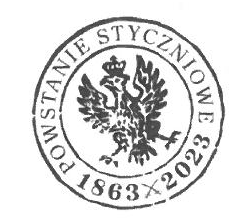 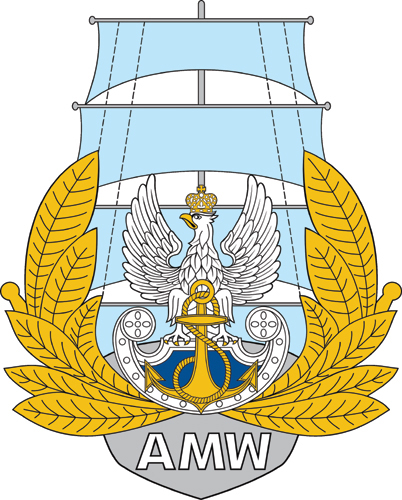 Akademia Marynarki Wojennej im. Bohaterów Westerplatteul. inż. Śmidowicza 6981-127 GDYNIAwww.amw.gdynia.plZAMAWIAJĄCY:Akademia Marynarki Wojennej im. Bohaterów Westerplatteul. inż. Śmidowicza 6981-127 GDYNIAwww.amw.gdynia.plZAMAWIAJĄCY:Akademia Marynarki Wojennej im. Bohaterów Westerplatteul. inż. Śmidowicza 6981-127 GDYNIAwww.amw.gdynia.plZAMAWIAJĄCY:Akademia Marynarki Wojennej im. Bohaterów Westerplatteul. inż. Śmidowicza 6981-127 GDYNIAwww.amw.gdynia.plZAPRASZA DO ZŁOŻENIA OFERTY W POSTĘPOWANIUDostarczenie i wdrożenie oprogramowania symulacyjnego VR w zakresie podstawowych zabiegów resuscytacyjnych BLSTRYB UDZIELENIA ZAMÓWIENIA: tryb podstawowy bez negocjacjiPodstawa prawna: Ustawa z dnia 11.09.2019 r. - Prawo zamówień publicznych(Dz. U. z 2022 r. poz. 1710 z późn. zm.)ZAPRASZA DO ZŁOŻENIA OFERTY W POSTĘPOWANIUDostarczenie i wdrożenie oprogramowania symulacyjnego VR w zakresie podstawowych zabiegów resuscytacyjnych BLSTRYB UDZIELENIA ZAMÓWIENIA: tryb podstawowy bez negocjacjiPodstawa prawna: Ustawa z dnia 11.09.2019 r. - Prawo zamówień publicznych(Dz. U. z 2022 r. poz. 1710 z późn. zm.)ZAPRASZA DO ZŁOŻENIA OFERTY W POSTĘPOWANIUDostarczenie i wdrożenie oprogramowania symulacyjnego VR w zakresie podstawowych zabiegów resuscytacyjnych BLSTRYB UDZIELENIA ZAMÓWIENIA: tryb podstawowy bez negocjacjiPodstawa prawna: Ustawa z dnia 11.09.2019 r. - Prawo zamówień publicznych(Dz. U. z 2022 r. poz. 1710 z późn. zm.)ZAPRASZA DO ZŁOŻENIA OFERTY W POSTĘPOWANIUDostarczenie i wdrożenie oprogramowania symulacyjnego VR w zakresie podstawowych zabiegów resuscytacyjnych BLSTRYB UDZIELENIA ZAMÓWIENIA: tryb podstawowy bez negocjacjiPodstawa prawna: Ustawa z dnia 11.09.2019 r. - Prawo zamówień publicznych(Dz. U. z 2022 r. poz. 1710 z późn. zm.)                                                                                                        ZATWIERDZAM                                                                                                      Rektor-Komendant                                                                      Kontradmirał prof. dr hab. Tomasz SZUBRYCHT                                                      dnia  …… …………….. 2023 r.Opracowała: Sekcja Zamówień Publicznych                                                                                                        ZATWIERDZAM                                                                                                      Rektor-Komendant                                                                      Kontradmirał prof. dr hab. Tomasz SZUBRYCHT                                                      dnia  …… …………….. 2023 r.Opracowała: Sekcja Zamówień Publicznych                                                                                                        ZATWIERDZAM                                                                                                      Rektor-Komendant                                                                      Kontradmirał prof. dr hab. Tomasz SZUBRYCHT                                                      dnia  …… …………….. 2023 r.Opracowała: Sekcja Zamówień Publicznych                                                                                                        ZATWIERDZAM                                                                                                      Rektor-Komendant                                                                      Kontradmirał prof. dr hab. Tomasz SZUBRYCHT                                                      dnia  …… …………….. 2023 r.Opracowała: Sekcja Zamówień PublicznychROZDZIAŁ 1Nazwa oraz adres Zamawiającego, numer telefonu, adres poczty elektronicznej oraz strony internetowej prowadzonego postępowaniaNazwa oraz adres Zamawiającego, numer telefonu, adres poczty elektronicznej oraz strony internetowej prowadzonego postępowaniaNazwa:Nazwa:Akademia Marynarki Wojennej im. Bohaterów Westerplatte Adres:Adres:ul. inż. Śmidowicza 6981 – 127 GDYNIANumer telefonu:Numer telefonu:261262537Godziny urzędowania:Godziny urzędowania:od godz. 7.30 do godz. 15.30NIP:NIP:586-010-46-93REGON:REGON:190064136Adres poczty elektronicznej:Adres poczty elektronicznej:przetargi@amw.gdynia.pl Adres strony internetowej:Adres strony internetowej prowadzonego postępowaniaAdres strony internetowej:Adres strony internetowej prowadzonego postępowaniawww.amw.gdynia.plplatforma zakupowahttps://platformazakupowa.pl/Wykonawca zamierzający wziąć udział w postępowaniu o udzielenie zamówienia publicznego, zobowiązany jest posiadać konto na platformie zakupowej.Zarejestrowanie i utrzymanie konta na platformie zakupowej oraz korzystanie z platformy jest bezpłatne. platforma zakupowahttps://platformazakupowa.pl/Wykonawca zamierzający wziąć udział w postępowaniu o udzielenie zamówienia publicznego, zobowiązany jest posiadać konto na platformie zakupowej.Zarejestrowanie i utrzymanie konta na platformie zakupowej oraz korzystanie z platformy jest bezpłatne. platforma zakupowahttps://platformazakupowa.pl/Wykonawca zamierzający wziąć udział w postępowaniu o udzielenie zamówienia publicznego, zobowiązany jest posiadać konto na platformie zakupowej.Zarejestrowanie i utrzymanie konta na platformie zakupowej oraz korzystanie z platformy jest bezpłatne. platforma zakupowahttps://platformazakupowa.pl/ROZDZIAŁ 4Informacja, czy Zamawiający przewiduje wybór najkorzystniejszej oferty 
z możliwością prowadzenia negocjacjiROZDZIAŁ 5Opis przedmiotu zamówieniaROZDZIAŁ 6Termin wykonania zamówieniaROZDZIAŁ 7Projektowane postanowienia umowy w sprawie zamówienia publicznego, które zostaną wprowadzone do treści tej umowyROZDZIAŁ 8Informacja o środkach komunikacji elektronicznej, przy użyciu, których Zamawiający będzie komunikował się z Wykonawcami, oraz informacje 
o wymaganiach technicznych i organizacyjnych sporządzania, wysyłania 
i odbierania korespondencji elektronicznejROZDZIAŁ 9Informacja o sposobie komunikowania się Zamawiającego z Wykonawcami w inny sposób niż przy użyciu środków komunikacji elektronicznej 
w przypadku zaistnienia jednej z sytuacji określonych w art. 65 ust. 1, art. 66 i art. 69ROZDZIAŁ 10Wskazanie osób uprawnionych do komunikowania się z WykonawcamiSekcja Zamówień PublicznychBeata ŁASZCZEWSKA-ADAMCZAK, Rafał FUDALA, Sabina REDASekcja Zamówień PublicznychBeata ŁASZCZEWSKA-ADAMCZAK, Rafał FUDALA, Sabina REDASekcja Zamówień PublicznychBeata ŁASZCZEWSKA-ADAMCZAK, Rafał FUDALA, Sabina REDAROZDZIAŁ 11Termin związania ofertąROZDZIAŁ 12Opis sposobu przygotowania ofertyROZDZIAŁ 13Sposób oraz termin składania ofertROZDZIAŁ 14Termin otwarcia ofertROZDZIAŁ 15Podstawy wykluczeniaROZDZIAŁ 16Sposób obliczenia cenyROZDZIAŁ 17Opis kryteriów oceny ofert, wraz z podaniem wag tych kryteriów, i sposobu ocenyL.p.Nazwa kryteriumWaga/znaczenie1.Cena oferty 100 %ROZDZIAŁ 18Informacje o formalnościach, jakie muszą zostać dopełnione po wyborze oferty w celu zawarcia umowy w sprawie zamówienia publicznegoROZDZIAŁ 19Pouczenie o środkach ochrony prawnej przysługujących WykonawcyROZDZIAŁ 20Informacje o warunkach udziału w postępowaniu, jeżeli Zamawiający je przewidujeROZDZIAŁ 21Informacje o podmiotowych środkach dowodowych, jeżeli Zamawiający będzie wymagał ich złożeniaROZDZIAŁ 22Opis części zamówienia, jeżeli Zamawiający dopuszcza składanie ofert częściowychROZDZIAŁ 23Liczba części zamówienia, na którą Wykonawca może złożyć ofertę, lub maksymalna liczbę części, na które zamówienie może zostać udzielone temu samemu Wykonawcy, oraz kryteria lub zasady, mające zastosowanie do ustalenia, które części zamówienia zostaną udzielone jednemu Wykonawcy, w przypadku wyboru jego oferty w większej niż maksymalna liczbie częściROZDZIAŁ 24Informacje dotyczące ofert wariantowych, w tym informacje o sposobie przedstawiania ofert wariantowych oraz minimalne warunki, jakim muszą odpowiadać oferty wariantowe, jeżeli Zamawiający wymaga lub dopuszcza ich składanieROZDZIAŁ 25Wymagania w zakresie zatrudnienia na podstawie stosunku pracy, 
w okolicznościach, o których mowa w art. 95ROZDZIAŁ 26Wymagania w zakresie zatrudnienia osób, o których mowa w art. 96 ust. 2 pkt 2, jeżeli Zamawiający przewiduje takie wymaganiaROZDZIAŁ 27Informacje o zastrzeżeniu możliwości ubiegania się o udzielenie zamówienia wyłącznie przez wykonawców, o których mowa w art. 94, jeżeli Zamawiający przewiduje takie wymaganiaROZDZIAŁ 28Wymagania dotyczące wadium, w tym jego kwotę, jeżeli Zamawiający przewiduje obowiązek wniesienia wadiumROZDZIAŁ 29Informacje o przewidywanych zamówieniach, o których mowa w art. 214 ust. 1 pkt 7 i 8, jeżeli Zamawiający przewiduje udzielenie takich zamówieńROZDZIAŁ 30Informacje dotyczące przeprowadzenia przez Wykonawcę wizji lokalnej lub sprawdzenia przez niego dokumentów niezbędnych do realizacji zamówienia, o których mowa w art. 131 ust. 2 ustawy Prawo zamówień publicznych, jeżeli Zamawiający przewiduje możliwość albo wymaga złożenia oferty po odbyciu wizji lokalnej lub sprawdzeniu tych dokumentówROZDZIAŁ 31Informacje dotyczące walut obcych, w jakich mogą być prowadzone rozliczenia między Zamawiającym a wykonawcą, jeżeli Zamawiający przewiduje rozliczenia w walutach obcychROZDZIAŁ 32Informacje dotyczące zwrotu kosztów udziału w postępowaniu, jeżeli Zamawiający przewiduje ich zwrotROZDZIAŁ 33Informację o obowiązku osobistego wykonania przez Wykonawcę kluczowych zadań, jeżeli Zamawiający dokonuje takiego zastrzeżenia zgodnie z art. 60 i art. 121 ustawy Prawo zamówień publicznychROZDZIAŁ 34Maksymalna liczba wykonawców, z którymi Zamawiający zawrze umowę ramową, jeżeli Zamawiający przewiduje zawarcie umowy ramowejROZDZIAŁ 35Informacja o przewidywanym wyborze najkorzystniejszej oferty 
z zastosowaniem aukcji elektronicznej wraz z informacjami, o których mowa w art. 230 ustawy Prawo zamówień publicznych, jeżeli Zamawiający przewiduje aukcję elektronicznąROZDZIAŁ 36Wymóg lub możliwość złożenia ofert w postaci katalogów elektronicznych lub dołączenia katalogów elektronicznych do oferty, w sytuacji określonej w art. 93ustawy Prawo zamówień publicznychROZDZIAŁ 37Informacje dotyczące zabezpieczenia należytego wykonania umowy, jeżeli Zamawiający je przewidujeROZDZIAŁ 38Klauzula informacyjna z art. 13 RODO do zastosowania przez Zamawiających w celu związanym z postępowaniem o udzielenie zamówienia publicznegoROZDZIAŁ 39ZałącznikiLp.Opis wymaganiaSymulator podstawowych zabiegów resuscytacyjnych (ang. Basic Life Support – BLS) jest symulatorem zrealizowanym w technologii wirtualnej rzeczywistości (ang. virtual reality – VR).Symulator BLS jest wyposażony w moduł rozgrywki oraz edytor scenariuszy.Rozgrywka (symulacja) będzie prowadzona przy wykorzystaniu gogli wirtualnej rzeczywistości lub bezpośrednio na komputerze przy użyciu klawiatury i myszy.Edytor dostępny w aplikacji umożliwia osobie nieposiadającej wiedzy technicznej na tworzenie nowych scenariuszy symulacji (możliwe będzie między innymi dokładne określenie jakie działania i w jakiej kolejności powinien wykonać użytkownik w czasie rozgrywki).W edytorze dostępne są co najmniej cztery wirtualne przestrzenie (trójwymiarowe otoczenia), w których użytkownik będzie mógł prowadzić rozgrywkę polegającą na wykonywaniu podstawowych zabiegów resuscytacyjnych (BLS).Edytor umożliwia edytowanie postaci pacjentów (osób wymagających przeprowadzania podstawowych zabiegów resuscytacyjnych). Dostępne są minimum następujące typy postaci:młody mężczyzna,młoda kobieta,starszy mężczyzna,starsza kobieta,dziecko – dziewczynka,dziecko – chłopiec.Postacie pacjentów można edytować pod względem wyglądu, zmieniając co najmniej kolor ich skóry i włosów.Edytor jest wyposażony w co najmniej trzy, przygotowane przez ekspertów scenariusze wykonywania podstawowych zabiegów resuscytacyjnych, które określać będą referencyjną ścieżkę działań wymaganą dla przeprowadzania prawidłowej resuscytacji.Edytor pozwala osobie nieposiadającej wiedzy technicznej na tworzenie nowych i edytowanie gotowych scenariuszy wykonywania podstawowych zabiegów resuscytacyjnych (BLS). Podczas edycji możliwe jest dodanie następujących akcji:wykonanie odpowiedniej ilości uciśnięć klatki piersiowej,wykonanie odpowiedniej ilości wdechów ratunkowych,założenie rękawic,sprawdzenie reakcji na bodźce dotykowe,sprawdzenie pulsu,sprawdzenie obecności oddechu u poszkodowanego,wezwanie pomocy,poproszenie o wezwanie zespołu resuscytacyjnego,rozejrzenie się po otoczeniu w celu sprawdzenia bezpieczeństwa.Podczas edycji scenariusza symulacji możliwe jest określenie limitu czasu na wykonanie danej akcji.Podczas edycji scenariusza symulacji możliwe jest określenie ilości punktów jakie użytkownik otrzyma za:poprawne wykonanie akcji w przewidzianym czasie,poprawne wykonanie akcji, ale po przekroczeniu określonego limitu czasu.Podczas edycji scenariusza symulacji możliwe jest określenie, czy niewykonanie danej akcji będzie błędem krytycznym (tzn. spowoduje niezaliczenie symulacji).Podczas tworzenia lub edytowania scenariusza symulacji można określić następujące parametry istotne w symulacji BLS:wymagana ilość uciśnięć klatki piersiowej (w jednym cyklu),idealny czas (w sekundach) wykonania jednego uciśnięcia klatki piersiowej,maksymalny błąd czasowy przy jednym uciśnięciu klatki piersiowej,idealna głębokość (w centymetrach) uciśnięcia klatki piersiowej,maksymalny błąd głębokości (w centymetrach) uciśnięcia klatki piersiowej,ilość wdechów ratunkowych (w jednym cyklu),idealny czas jednego wdechu ratunkowego,maksymalny błąd czasowy przy wykonywaniu jednego wdechu ratunkowego.W edytorze można określić ilość punktów wymaganą do zaliczenia przez użytkownika scenariusza symulacji.Symulator BLS pozwala automatycznie oceniać zachowanie użytkownika i generować specjalny raport zawierający rejestr podjętych w wirtualnym środowisku akcji oraz zdobyte punkty.